Patvirtinta VšĮ Radviliškio rajono pirminės sveikatos priežiūros centro direktoriaus 2021 m. spalio 21 d. įsakymu Nr.V-101,,Dėl kokybės sistemos procedūrų tvirtinimo“	INFEKCIJŲ KONTROLĖS PROCEDŪRŲ VADOVASĮsigaliojimo data 2021 m. spalio 21 d.1. Dokumento paskirtis ir taikymo sritisInfekcijų kontrolės procedūrų vadovo paskirtis – reglamentuoti infekcijų plitimo prevencijos ir kontrolės priemonių planavimą ir įgyvendinimą VšĮ Radviliškio rajono pirminės sveikatos priežiūros centre (toliau – RRPSPC), siekiant užtikrinti pacientų ir darbuotojų apsaugą nuo galimo infekcijų perdavimo, taikant efektyvias infekcijų kontrolės priemones. Infekcijų kontrolės aprašo nuostatos taikomos visuose RRPSPC padaliniuose.2. Nuorodos į susijusius teisės aktus:2.1. Lietuvos Respublikos sveikatos apsaugos ministro 2020 m. gruodžio 10 d. įsakymu Nr. V-2877 „Dėl Lietuvos higienos normos HN 47-1:2020 „Asmens sveikatos priežiūros įstaigos: infekcijų kontrolės reikalavimai“ patvirtinimo“ patvirtinta Lietuvos higienos norma HN 47-1:2020 „Asmens sveikatos priežiūros įstaigos: infekcijų kontrolės reikalavimai“;2.2. Lietuvos Respublikos žmonių užkrečiamųjų ligų profilaktikos ir kontrolės įstatymas.2.3. Lietuvos Respublikos sveikatos sistemos įstatymas;2.4. Lietuvos Respublikos sveikatos apsaugos ministro 2008 m. lapkričio 14 d. įsakymu Nr. V-1110 „Dėl hospitalinių infekcijų epidemiologinės priežiūros ir valdymo“ patvirtintas Hospitalinių infekcijų epidemiologinės priežiūros tvarkos aprašas;2.5. Lietuvos Respublikos sveikatos apsaugos ministro 2013 m. liepos 18 d. įsakymu Nr. V-706 „Dėl Lietuvos higienos normos HN 66:2013 „Medicininių atliekų tvarkymo saugos reikalavimai“ patvirtinimo“ patvirtinta Lietuvos higienos norma HN 66:2013 „Medicininių atliekų tvarkymo saugos reikalavimai“;2.6. Darbuotojų, kurie skiepijami darbdavio lėšomis, profesijų ir pareigybių sąrašu, patvirtintu Lietuvos Respublikos sveikatos apsaugos ministro 2004 m. spalio 14 d. įsakymu Nr. V-716 „Dėl Darbuotojų, kurie skiepijami darbdavio lėšomis, profesijų ir pareigybių sąrašo patvirtinimo“;2.7. Lietuvos Respublikos sveikatos apsaugos ministro 2011 m. liepos 29 d. įsakymu Nr. V-737 „Dėl Lietuvos higienos normos HN 47:2011 „Asmens sveikatos priežiūros įstaigos: bendrieji sveikatos saugos reikalavimai" patvirtinimo“ patvirtinta Lietuvos higienos norma HN 47:2011 „Asmens sveikatos priežiūros įstaigos: bendrieji sveikatos saugos reikalavimai;2.8. LR sveikatos apsaugos ministro 2005 m. gruodžio 5 d. įsakymu Nr. V-946 „Dėl Užkrečiamųjų ligų židinių privalomojo aplinkos kenksmingumo pašalinimo tvarkos aprašo patvirtinimo“;2.9. Biocidinių produktų autorizacijos taisyklės, patvirtintos Lietuvos Respublikos sveikatos apsaugos ministro 2002 m. rugpjūčio 14 d. įsakymu Nr. 421 „Dėl Biocidinių produktų autorizacijos taisyklių patvirtinimo“;2.10. LR Vyriausybės 1999 m. gegužės 7 d. nutarimu Nr. 544 „Dėl Darbų ir veiklos sričių, kuriose leidžiama dirbti darbuotojams, tik iš anksto pasitikrinusiems ir vėliau periodiškai besitikrinantiems, ar neserga užkrečiamosiomis ligomis, sąrašo ir šių darbuotojų sveikatos tikrinimosi tvarkos patvirtinimo“ patvirtinti „Darbų ir veiklos sričių, kuriose leidžiama dirbti darbuotojams, tik iš anksto pasitikrinusiems ir vėliau periodiškai besitikrinantiems, ar neserga užkrečiamosiomis ligomis, sąrašas“ ir „Darbuotojų, kuriems leidžiama dirbti tik iš anksto pasitikrinusiems ir vėliau periodiškai besitikrinantiems, ar neserga užkrečiamosiomis ligomis, sveikatos tikrinimosi tvarka“; 2.11. LR sveikatos apsaugos ministro 2002 m. birželio 13 d. įsakymu Nr. 277 „Dėl Pavojingų ir ypač pavojingų užkrečiamųjų ligų, dėl kurių asmenims, susirgusiems ar įtariamiems sergant, taip pat šių ligų sukėlėjų nešiotojams iki bendrosios praktikos gydytojo leidimo negalima tęsti darbo, sąrašo patvirtinimo“ patvirtintas „Pavojingų ir ypač pavojingų užkrečiamųjų ligų, dėl kurių asmenims, susirgusiems ar įtariamiems sergant, taip pat šių ligų sukėlėjų nešiotojams iki bendrosios praktikos gydytojo leidimo negalima tęsti darbo, sąrašas“; 2.12. LR Vyriausybės 2004 m. balandžio 28 d. nutarimu Nr. 487 „Dėl Profesinių ligų tyrimo ir apskaitos nuostatų patvirtinimo“ patvirtinti Profesinių ligų tyrimo ir apskaitos nuostatai;2.13. LR sveikatos apsaugos ministro 2002 m. balandžio 23 d. įsakymu Nr. 186 „Dėl Sveikatos priežiūros įstaigų darbuotojų asmeninių apsauginių priemonių, dėvimų teikiant paslaugas sergantiems ypač pavojingomis užkrečiamosiomis ligomis, sąrašo ir naudojimosi jomis taisyklių patvirtinimo“ patvirtinti Sveikatos priežiūros įstaigų darbuotojų asmeninių apsauginių priemonių, dėvimų teikiant paslaugas sergantiems ypač pavojingomis užkrečiamosiomis ligomis, sąrašas ir Naudojimosi asmeninėmis apsauginėmis priemonėmis, dėvimomis teikiant paslaugas sergantiems ypač pavojingomis užkrečiamosiomis ligomis, taisyklės;2.14. LR sveikatos apsaugos ministro 2010 m. gegužės 3 d. įsakymas Nr. V-383 „Dėl Medicinos priemonių naudojimo tvarkos aprašo patvirtinimo“.3. Sąvokos ir paaiškinimaiAkytas – pralaidus vandeniui, orui ir kitoms takiosioms medžiagoms porėtas gaminys.Antiseptika – visuma priemonių laikiniesiems odos mikroorganizmams sunaikinti ir nuolatinių mikroorganizmų skaičiui sumažinti ant odos, gleivinės ir kitų audinių.Aseptika – visuma priemonių gyviems žmogaus audiniams ir sterilioms medžiagoms apsaugoti nuo aplinkos mikroorganizmų.Asmens sveikatos priežiūros įstaigos skalbiniai  – skalbiniai, naudoti tiriant, gydant, slaugant pacientus asmens sveikatos priežiūros įstaigoje, mikrobiologijos, parazitologijos, virusologijos laboratorijų skalbiniai, skalbiami šių įstaigų personalo darbo drabužiai.Aukšto lygio dezinfekcija – daugelio arba visų mikroorganizmų, išskyrus kai kurias atsparias bakterijų sporas, sunaikinimas aplinkoje fizinėmis ir (ar) cheminėmis priemonėmis.Baigiamasis patalpų valymas ir dezinfekcija – patalpų, kuriose gydomi pacientai, sergantys užkrečiamosiomis ligomis arba įtariami, kad jomis serga, ir jose esančių daiktų bei įrangos valymas ir dezinfekcija pacientams išvykus.Biologinė sauga – biologinių medžiagų, galinčių sukelti žmonių infekcijas, poveikio prevencijos priemonės.Biologinis indikatorius – gyvybingi mikroorganizmai, pagal kuriuos nustatomas atsparumas tam tikram sterilizavimo procesui.Bowie ir Dicko bandymas – vakuuminio sterilizatoriaus gebėjimas pašalinti orą iš kameros ir garų skvarbumo patikrinimas.Cheminis indikatorius – indikatorinės cheminės medžiagos ir jos substrato derinys, rodantis vieno arba daugiau sterilizavimo proceso kintamųjų pokytį vykstant to proceso sukeltam cheminiam ar fizikiniam kitimui.Chirurginė rankų antiseptika – švarių (nuplautų) rankų antiseptika prieš operacijas ir kitas invazines ir (ar) intervencines medicinos procedūras.Darbuotojo ekspozicija krauju ir kūno skysčiais – darbuotojo gleivinių ir pažeistos odos sąlytis su paciento krauju ir (ar) kūno skysčiais tiesiogiai arba per aštrius instrumentus ar kitus aštrius daiktus, užterštus paciento krauju ir (ar) kūno skysčiais.Daugelio kintamųjų cheminiai indikatoriai (ketvirtojo tipo cheminiai indikatoriai) – cheminiai indikatoriai, reaguojantys į du ar daugiau esminių sterilizavimo proceso kintamųjų ir parodantys sterilizavimo proceso ciklo ekspoziciją, esant pasirinktų kintamųjų nurodytosioms vertėms.Demineralizuotas vanduo – vanduo, iš kurio pašalintos kietos, neorganinės cheminės medžiagos (mineralai, druskų jonai).Dezinfekcija – visuma cheminių ir fizinių priemonių daugeliui mikroorganizmų arba visiems jiems, išskyrus bakterijų sporas, sunaikinti aplinkoje.Dezinfekcinis valymo tirpalas – pagal dezinfekcinės valymo priemonės gamintojo nurodymus sveikatos priežiūros įstaigoje gaminamas tirpalas su cheminės dezinfekcijos medžiagos priedu, skirtas valyti ir dezinfekuoti vienu metu.Didelę infekcijų riziką keliančios medicinos priemonės – medicinos priemonės, kuriomis skverbiamasi per odą, gleivines ir liečiami sterilūs paciento kūno audiniai ar ertmės ir (ar) jomis teka sterilūs skysčiai.Didysis garinis sterilizatorius – garinis sterilizatorius, kurio tūris ne mažesnis kaip 60 l ir kuriame telpa ne mažiau kaip vienas sterilizavimo modulis.Einamasis patalpų valymas ir dezinfekcija – kasdienis patalpų ir jose esančių daiktų ir įrangos paviršių valymas ir dezinfekcija ligų sukėlėjų plitimui apriboti tiriant, gydant ir slaugant pacientą.Ekskretai – žmogaus išskiriami medžiagų apykaitos produktai (šlapimas, išmatos ir kt.).Higieninė rankų antiseptika – rankų antiseptika, siekiant sunaikinti laikinuosius ir sumažinti nuolatinius odos mikroorganizmus.Imituojamieji cheminiai indikatoriai (šeštojo tipo cheminiai indikatoriai) – cheminiai indikatoriai, reaguojantys į visus esminius nustatytų sterilizavimo procesų kintamuosius ir naudojami tiems procesams patikrinti, patvirtinant, kad buvo pasiekti numatyti temperatūros, garų ir laiko parametrai.Infekcijų riziką keliančios medicinos priemonės – medicinos priemonės, kuriomis liečiamasi su paciento gleivine, pažeista oda.Infekcijų rizikos nekeliančios medicinos priemonės – medicinos priemonės, kurios nesiliečia su pacientu arba liečiasi tik su sveika jo oda.Izoliavimas – paciento atskyrimas nuo kitų pacientų siekiant sumažinti patogeninių mikroorganizmų plitimą.Kūno skysčiai – perikardo, pilvaplėvės, pleuros, smegenų, sąnarių skysčiai, makšties išskyros, sperma, vaisiaus vandenys, seilės.Laikinieji odos mikroorganizmai – mikroorganizmai, patekę iš aplinkos ir trumpai gyvenantys ant odos.Medicinos priemonė (prietaisas) – instrumentas, aparatas, įtaisas, programinė įranga, medžiaga ar kitas reikmuo, kurie naudojami atskirai ar vieni su kitais, įskaitant programinę įrangą, jos gamintojo specialiai numatytą naudoti diagnostikos ir (arba) gydymo tikslais ir reikalingą tinkamai jam naudoti, ir kuriuos medicinos priemonės gamintojas numatė naudoti žmogaus ligai diagnozuoti, jos plitimui sustabdyti, eigai stebėti, ligai gydyti ar palengvinti, traumai ar negaliai diagnozuoti, stebėti, gydyti, palengvinti ar kompensuoti, anatomijai ar fiziologiniam procesui tirti, pakeisti ar modifikuoti, pastojimui kontroliuoti, ir kurių naudojimas pagal paskirtį neveikia žmogaus organizmo iš vidaus ar išoriškai farmakologinėmis, imunologinėmis ar metabolinėmis priemonėmis, tačiau šios priemonės gali būti naudojamos kaip pagalbinės veikimo priemonės.Mažasis garinis sterilizatorius – garinis sterilizatorius, kurio kameros tūris yra mažesnis kaip 60 litrų ir kuriame netelpa sterilizavimo modulis.Mikroorganizmų kolonizacija – mikroorganizmų buvimas ir dauginimasis ant žmogaus kūno ir jo viduje, nesukeliantis infekcijos klinikinių simptomų ar požymių.Milijonoji dalis – ištirpusios medžiagos (dujų ore arba cheminės medžiagos skystyje) koncentracija, kuri matuojama masės dalimis milijone (1 dalis medžiagos milijone dalių tirpiklio – 1 ppm).Nuolatiniai odos mikroorganizmai – mikroorganizmai, kurie nuolat gyvena ir dauginasi paviršiniuose ir gilesniuose odos sluoksniuose.Nurodytoji vertė – gamintojo nustatyta esminio sterilizacijos proceso kintamojo vertė, į kurią reaguoja indikatorius ir kurią pasiekus užtikrinamas sterilizacijos proceso efektyvumas.Oro nuotėkio bandymas – bandymas, kuriuo nustatoma, kad oro kiekis, patenkantis į sterilizatoriaus kamerą esant vakuumui, netrukdo sterilizacijos procesui.Pagrindinis patalpų valymas ir dezinfekcija – visų patalpų ir jose esančių daiktų bei įrangos paviršių valymas ir dezinfekcija higienos plane nustatytu laiku.Papildomos izoliavimo priemonės – prie standartinių nepriskiriamos darbuotojų ir pacientų, sergančių per tiesioginį ar netiesioginį sąlytį plintančiomis infekcinėmis ligomis ar įtariamų, kad jomis serga, apsaugos nuo infekcijų priemonės.Rankų plovimas – teršalų ir laikinųjų odos mikroorganizmų pašalinimas nuo rankų vandeniu ir muilu.Respiratorius – veido kaukė su filtru, kurio dalelių įkvepiamame ore filtracijos efektyvumas ne mažesnis kaip 94 proc. (2 klasės asmens apsaugos priemonė) arba ne mažesnis kaip 99 proc. (3 klasės asmens apsaugos priemonė).Specialiųjų tyrimų cheminiai indikatoriai (antrojo tipo cheminiai indikatoriai) – cheminiai indikatoriai, skirti naudoti specialiųjų tyrimų procedūrose, kaip nustatyta tinkamuose sterilizatorių arba sterilizavimo standartuose.Standartinės izoliavimo priemonės – infekcijų profilaktikos priemonės, taikomos visiems pacientams asmens sveikatos priežiūros įstaigose.Sterilizacija – visuma priemonių mikroorganizmams ir jų sporoms sunaikinti fizinėmis ir (ar) cheminėmis priemonėmis.Sterilizacijos proceso cheminiai indikatoriai (pirmojo tipo cheminiai indikatoriai) – cheminiai indikatoriai, kurie reaguoja į vieną ar daugiau esminių sterilizavmo proceso kintamųjų ir parodo, kad gaminiai (pvz., pakuotės, indai) buvo tiesiogiai paveikti sterilizavimo proceso. Šiais indikatoriais sterilizuotus gaminius galima atskirti nuo nesterilizuotų.Sterilizavimo modulis – stačiakampio gretasienio formos talpyklė, kurios matmenys yra 300 mm (aukštis) x 600 mm (ilgis) x 300 mm (plotis).Sterilizavimo procesas – darbų ar veiksmų, atliekamų siekiant įvykdyti specifinius sterilizatoriaus įkrovos sterilumo reikalavimus, seka. Ši seka apima veiksmus iki sterilizavimo (jei jie yra būtini), sterilizavimo agento poveikį pasirinktomis sterilizavimo sąlygomis ir būtinus veiksmus po sterilizavimo. Sterilizavimo procesui nepriskiriamas valymas, dezinfekcija ar pakavimas iki sterilizavimo.Sterilizatoriaus įkrova – visuma gaminių, kurie kartu dedami į sterilizatorių.Sterilizatoriaus įkrovos sterilizavimo kontrolė – sterilizatoriaus įkrovos sterilizavimo sąlygų (oro pašalinimo, garų ir (ar) dujų įsiskverbimo į sterilizuojamų gaminių paketus ir kt.) patikrinimas.Sterilizavimo proceso ciklas – nustatytos trukmės sterilizatoriaus veikimo ciklas.Sterilizavimo proceso ciklo tipas – sterilizavimo proceso klasė, pagrįsta sterilizavimo proceso ciklo eksploatacinėmis charakteristikomis. Skiriami šie sterilizavimo proceso ciklo tipai: B, N ir S.Sterilizavimo proceso išbandymo vieta – vieta sterilizuojamuose gaminiuose, kurioje susidaro blogiausios sąlygos sterilizavimo agentui.Sterilizavimo proceso kintamasis – sterilizavimo proceso aplinkos sąlyga (pvz., trukmė, temperatūra, slėgis, koncentracija, drėgmė), kuriai pakitus kinta ir mikrobicidinis efektyvumas.Sterilizavimo proceso parametras – sterilizavimo proceso kintamojo vertė.Sterilizavimo trukmė – laikas, kurį visuose sterilizatoriaus įkrovos taškuose palaikoma gamintojo techniniuose reikalavimuose nurodyta temperatūra, sterilizavimo agento koncentracija, slėgis, drėgmė.Sterilizuojamų gaminių paketas – gaminiai, iki sterilizavimo suvynioti į pakavimo medžiagą arba sudėti į sterilizavimo talpyklas ar sterilizavimo maišelius.Sterilus gaminys – gaminys be gyvybingų mikroorganizmų.Sudėtiniai cheminiai indikatoriai (penktojo tipo cheminiai indikatoriai) – cheminiai indikatoriai, reaguojantys į visus esminius sterilizavimo proceso kintamuosius.Sumažinto slėgio izoliavimo palata – palata, kurioje oro slėgis yra mažesnis, palyginti su gretimų patalpų oro slėgiu, ir kuri skirta pacientui, sergančiam per orą (dalelėmis) plintančia užkrečiamąja liga arba įtariamam, kad ja serga, izoliuoti.Ultragarsinis medicinos priemonių valytuvas – medicinos priemonių valymo akustinėmis bangomis vandeniniame tirpale įrenginys.Vakuumas – praretintų dujų būsena, kai jų slėgis mažesnis už atmosferinį.Vakuuminis garinis sterilizatorius – garinis sterilizatorius, šalinantis orą vakuuminiu būdu.Vakuuminis oro šalinimas – mechaninis oro šalinimas vienu ar daugiau garų slėgio ir vakuumo ciklais iš sterilizatoriaus kameros iki sterilizavimo.Valymas – teršalų šalinimas vandeniu ir valymo priemonėmis.Valymo priemonė – vandenyje tirpi priemonė teršalams šalinti.Vidutinio lygio cheminė dezinfekcija – priemonių visuma daugeliui bakterijų (išskyrus jų sporas), tuberkuliozės mikobakterijų, virusų, grybelių sunaikinti aplinkoje cheminėmis priemonėmis.Vieno kintamojo cheminiai indikatoriai (trečiojo tipo cheminiai indikatoriai) – cheminiai indikatoriai, reaguojantys į vieną iš esminių sterilizavimo proceso kintamųjų ir parodantys sterilizavimo proceso ciklo ekspoziciją, esant pasirinktojo kintamojo nurodytosioms vertėms.Vientisas – pagamintas iš ištisinės medžiagos ir neturintis ertmių ar elementų, per kuriuos gali įsiskverbti garai.           4. SantrumposRRPSPC – VšĮ Radviliškio rajono pirminės sveikatos priežiūros centras; HN – higienos norma; HN47-1:2020; ASPĮ – asmens sveikatos priežiūros įstaiga;IK – infekcijų kontrolė;IKV – infekcijų kontrolės vadovas. 5. Bendrieji reikalavimai             	5.1. Infekcijų kontrolės priemonių planavimas ir valdymas organizuojamas ir vykdomas vadovaujantis Lietuvos Respublikos sveikatos apsaugos ministro 2020 m. gruodžio 10 d. įsakymu Nr. V-2877 „Dėl Lietuvos higienos normos HN 47-1:2020 „Asmens sveikatos priežiūros įstaigos: infekcijų kontrolės reikalavimai“ patvirtinimo“ patvirtinta Lietuvos higienos norma HN 47-1:2020 „Asmens sveikatos priežiūros įstaigos: infekcijų kontrolės reikalavimai“, kitais susijusiais teisės aktais bei RRPSPC direktoriaus įsakymu patvirtintais infekcijų kontrolės vadovo procedūrų aprašymais.              	5.2. Už infekcijų kontrolės priemonių  RRPSPC planavimą, organizavimą, vykdymo kontrolę paskirta atsakinga vyriausioji slaugos administratorė.  	5.3. Infekcijų kontrolės vadovas peržiūrimas, papildomas, koreguojamos atsižvelgiant į aktualų teisinį reglamentavimą, RRPSPC teikiamas asmens sveikatos priežiūros paslaugas, atliekamas procedūras, turimas medicinos priemones (prietaisus), valymo, dezinfekcijos bei sterilizacijos priemonės ir įrangą.5.4. Asmens sveikatos priežiūros įstaigos darbuotojai, teikiantys asmens sveikatos priežiūros paslaugas, privalo dėvėti darbo drabužius su ne ilgesnėmis kaip trijų ketvirčių ilgio rankovėmis, išskyrus darbuotojus, kuriems ilgos rankovės privalomos pagal jų darbo pobūdį (pvz., laboratorijų darbuotojai).5.5. Visi asmens sveikatos priežiūros įstaigų darbuotojai, teikiantys asmens sveikatos priežiūros paslaugas, privalo dėvėti darbo drabužius, kurie turi būti švarūs, nedelsiant keičiami juos sutepus, o dirbančių padidintos rizikos (procedūrų, chirurgijos kabinetuose) ir atliekančių aseptines procedūras – keičiami kiekvieną dieną ir iš karto juos sutepus. 5.6. Draudžiama vilkint darbo drabužiais palikti asmens sveikatos priežiūros įstaigos teritoriją bei RRPSPC dėvėti kitose ASPĮ dėvėtus darbo drabužius.5.7. RRPSPC darbuotojų, teikiančių asmens sveikatos priežiūros paslaugas, darbo drabužių skalbimas ir priežiūra organizuojama RRPSPC nustatyta tvarka. Draudžiama darbo drabužius skalbti patiems namuose.5.8. RRPSPC darbuotojai dirbantys atliekantys valymo, dezinfekcijos ir sterilizacijos veiksmus, dirbantys su aplinkos (patalpų, daiktų, įrenginių) paviršių, medicinos priemonių cheminėmis dezinfekcijos ir (ar) sterilizacijos priemonėmis, privalo laikytis naudojimo instrukcijų, saugos duomenų lapuose nurodytų taisyklių. 5.8.1. Draudžiama naudoti aplinkos (patalpų, daiktų, įrenginių) paviršių valymo, dezinfekcijos ir medicinos priemonių valymo, dezinfekcijos ir sterilizacijos priemones, pasibaigus jų galiojimo terminui. 5.8.2. Valymo, dezinfekcijos tirpalai ruošiami ir naudojami pagal gamintojų naudojimo instrukcijas, o cheminės sterilizacijos priemonės pagal sterilizatoriaus ir priemonės gamintojų rekomendacijas.5.9. RRPSPC Infekcijų kontrolės procedūrų tvarkos aprašų / tvarkų vadovas rengiamas, tikslinamas, papildomas, atsižvelgiant į įstaigoje teikiamas asmens sveikatos priežiūros paslaugas, atliekamas procedūras, turimas (naudojamas) medicinos priemones bei valymo, dezinfekcijos, sterilizacijos priemones ir įrangą. Už infekcijų kontrolės vadovo peržiūrėjimą, tikslinimą, koregavimą RRPSPC atsakomybė priskirta RRPSPC slaugos administratorei, dalyvaujant už infekcijų kontrolę atsakingam specialistui.5.10. Darbuotojai atliekantys valymo darbus, skalbinių priėmimą, išdavimą, skalbimą, lyginimą, lankstymą, pakavimą ir darbuotojai, atsakingi už medicininių atliekų tvarkymą asmens sveikatos priežiūros įstaigose, turi būti išklausę higienos įgūdžių mokymo programą, vadovaujantis Privalomųjų pirmosios pagalbos, higienos įgūdžių, alkoholio, narkotinių ir psichotropinių ar kitų psichiką veikiančių medžiagų vartojimo poveikio žmogaus sveikatai mokymų ir atestavimo tvarkos aprašo ir Asmenų, kuriems privalomas sveikatos ir (ar) pirmosios pagalbos mokymas, profesijų ir veiklos sričių sąrašo, mokymo programų kodų ir mokymo periodiškumo, patvirtinto  Lietuvos  Respublikos  sveikatos  apsaugos ministro 2008 m. sausio 28 d. įsakymu Nr. V-69 „Dėl Privalomųjų pirmosios pagalbos, higienos įgūdžių, alkoholio, narkotinių ir psichotropinių ar kitų psichiką veikiančių medžiagų vartojimo poveikio žmogaus sveikatai mokymų ir atestavimo tvarkos aprašo ir Asmenų, kuriems privalomas sveikatos ir (ar) pirmosios pagalbos mokymas, profesijų ir veiklos sričių sąrašo, mokymo programų kodų ir mokymo periodiškumo patvirtinimo“, nustatyta tvarka.6. Darbuotojų infekcijos profilaktika 6.1. Darbuotojai privalo tikrintis sveikatą, vadovaujantis Darbų ir veiklos sričių, kuriose leidžiama dirbti darbuotojams, tik iš anksto pasitikrinusiems ir vėliau periodiškai besitikrinantiems, ar neserga užkrečiamosiomis ligomis, sąrašu ir Darbuotojų, kuriems leidžiama dirbti tik iš anksto pasitikrinusiems ir vėliau periodiškai besitikrinantiems, ar neserga užkrečiamosiomis ligomis, sveikatos tikrinimosi tvarka, patvirtinta Lietuvos Respublikos Vyriausybės 1999 m. gegužės 7 d. nutarimu Nr. 544 „Dėl Darbų ir veiklos sričių, kuriose leidžiama dirbti darbuotojams, tik iš anksto pasitikrinusiems ir vėliau periodiškai besitikrinantiems, ar neserga užkrečiamosiomis ligomis, sąrašo ir šių darbuotojų sveikatos tikrinimosi tvarkos patvirtinimo“. Darbuotojų darbo vietose turi būti sveikatos patikrinimų dokumentai.6.2. Darbuotojai, susirgę ar įtariami, kad serga užkrečiamosiomis ligomis, taip pat šių ligų sukėlėjų nešiotojai negali tęsti darbo be šeimos gydytojo leidimo, vadovaujantis Pavojingų ir ypač pavojingų užkrečiamųjų ligų, dėl kurių asmenims, susirgusiems ar įtariamiems sergant, taip pat šių ligų sukėlėjų nešiotojams iki bendrosios praktikos gydytojo leidimo negalima tęsti darbo, sąrašu, patvirtintu Lietuvos Respublikos sveikatos apsaugos ministro 2002 m. birželio 13 d. įsakymu Nr. 277 „Dėl Pavojingų ir ypač pavojingų užkrečiamųjų ligų, dėl kurių asmenims, susirgusiems ar įtariamiems sergant, taip pat šių ligų sukėlėjų nešiotojams iki bendrosios praktikos gydytojo leidimo negalima tęsti darbo, sąrašo patvirtinimo“. Jei darbuotojas susirgo užkrečiamąja liga, kuria, įtariama, kad užsikrėtė nuo paciento, apie įtariamą profesinę ligą pranešama Profesinių ligų tyrimo ir apskaitos nuostatų, patvirtintų Lietuvos Respublikos Vyriausybės 2004 m. balandžio 28 d. nutarimu Nr. 487 „Dėl Profesinių ligų tyrimo ir apskaitos nuostatų patvirtinimo“, nustatyta tvarka. 6.3. Darbuotojai pagal darbo pobūdį aprūpinami šiomis asmeninės apsaugos priemonėmis:6.3.1. apsauginiais drabužiais (chalatais, kostiumais, prijuostėmis) ir pirštinėmis;         	6.3.2. galvos apdangalais (medicininėmis kepuraitėmis, gobtuvais);          	6.3.3. akių ir veido apsaugos priemonėmis (akiniais, medicininėmis kaukėmis, veido skydeliais);           	6.3.4. kvėpavimo takų apsaugos priemonėmis (respiratoriais);           	6.3.5. apsaugine avalyne.           	6.4. Asmeninės apsaugos priemonės turi būti laikomos darbo vietoje. RRPSPC įrengtos atskiros spintos arba spintos su pertvaromis darbuotojų apsauginiams drabužiams bei avalynei ir asmeniniams drabužiams bei avalynei ir daiktams laikyti.            	6.5. Darbuotojų apsauginiai drabužiai, avalynė, rankų, veido, kvėpavimo takų apsaugos priemonės gali būti vienkartinės arba daugkartinio naudojimo. Daugkartinio naudojimo asmeninės apsaugos priemonės valomos ir dezinfekuojamos pagal gamintojų naudojimo instrukcijas.            	6.6. Daugkartinė apsauginė avalynė turi būti neperšlampama, tinkama valyti ir dezinfekuoti.            	6.7. Darbuotojas, atlikdamas procedūras, kurių metu galimas užteršimas krauju ir (ar) kūno skysčiais, ekskretais, pagal atliekamos procedūros riziką (pobūdį) ir pagal asmens sveikatos priežiūros įstaigoje nustatytą tvarką turi dėvėti asmeninės apsaugos priemones: neperšlampamą chalatą arba chalatą su neperšlampamais rankogaliais ar rankovėmis arba prijuostę, pirštines, galvos dangalą, akių ir veido apsaugos priemones, neperšlampamą avalynę ar kt.           	6.8. Teikiant paslaugas asmenims, sergantiems ypač pavojingomis užkrečiamosiomis ligomis, būtina dėvėti specialias asmeninės apsaugos priemones, vadovaujantis Sveikatos priežiūros įstaigų darbuotojų asmeninių apsauginių priemonių, dėvimų teikiant paslaugas sergantiems ypač pavojingomis užkrečiamosiomis ligomis, sąrašu ir Naudojimosi asmeninėmis apsauginėmis priemonėmis, dėvimomis teikiant paslaugas sergantiems ypač pavojingomis užkrečiamosiomis ligomis, taisyklėmis, patvirtintomis Lietuvos Respublikos sveikatos apsaugos ministro 2002 m. balandžio 23 d. įsakymu Nr. 186 „Dėl Sveikatos priežiūros įstaigų darbuotojų asmeninių apsauginių priemonių, dėvimų teikiant paslaugas sergantiems ypač pavojingomis užkrečiamosiomis ligomis, sąrašo ir naudojimosi jomis taisyklių patvirtinimo“.      	7. Infekcijų kontrolės vadovo procedūrų aprašai       	7.1. Rankų higienos procedūros aprašas         	1. RRPSPC patalpose, kuriose vyksta pasirengimas procedūroms ir atliekamos invazinės ir (ar) intervencinės ir kitos procedūros, kurių metu darbuotojai rankomis liečia pacientą, dirba su krauju ir (ar) kūno skysčiais, ekskretais, tvarkomi skalbiniai, tvarkomos medicininės atliekos, atliekama dezinfekcija ir sterilizacija, yra:         	1.1.  įrengti sieniniai skysto muilo dozatoriai, užpildyti skysto muilo;         	1.2. sieniniai ir (ar) prie lovos ir (ar) procedūrinių stalų tvirtinami rankų antiseptiko dozatoriai, pramoninės gamybos alkoholinio rankų antiseptiko, atitinkančio LST EN 1500 ir LST EN 12791 reikalavimus. Jeigu pramoninės gamybos alkoholinio rankų antiseptiko indą su pompa, tinkama dozuoti, galima stabiliai pastatyti ant horizontalaus paviršiaus, dozatorius nebūtinas.          	1.3. uždara vienkartinių rankšluosčių dėtuvė ir vienkartiniai rankšluosčiai;         	1.4. atvira ar pedalinė šiukšliadėžė su vienkartiniu plastikiniu įklotu;         	1.5. praustuvės su vandens reguliavimo čiaupais, tekantis šaltas ir karštas vanduo, atitinkantis geriamojo vandens kokybės reikalavimus, nustatytus Lietuvos higienos normoje HN 24:2017 „Geriamojo vandens saugos ir kokybės reikalavimai“, patvirtintoje Lietuvos Respublikos sveikatos apsaugos ministro 2003 m. liepos 23 d. įsakymu Nr. V-455 „Dėl Lietuvos higienos normos HN 24:2017 „Geriamojo vandens saugos ir kokybės reikalavimai“ patvirtinimo. Chirurginio rankų paruošimo vietose vandens reguliavimo čiaupai turi būti alkūniniai, pedaliniai arba automatiniai.                	1.6. Patalpose, kuriose yra ypatinga infekcijos rizika pacientui ir personalui (operacinės, izoliavimo patalpos), dozatoriaus indas ir pompa keičiami tik kitu skysto muilo ir antiseptiko vienkartiniu dozatoriaus indu ir pompa arba vienkartine rankų paruošimo sistema. Kitose patalpose dozatoriaus indas keičiamas kitu skysto muilo ir antiseptiko vienkartiniu dozatoriaus indu arba užpildomas tik tada, kai jis yra tuščias.         	1.7. Naudojant pakartotinai, skysto muilo ir antiseptiko dozatorius ir jo dalys (priedai) bei daugkartinio naudojimo indas prieš kiekvieną pripildymą išvalomi ir dezinfekuojami pagal gamintojo rekomendacijas.        	1.8. Darbo metu visų darbuotojų, teikiančių asmens sveikatos priežiūros paslaugas ir liečiančių pacientus, medicinos priemones, gaminius, rankų oda turi būti sveika, nagai sveiki ir tik natūralūs, trumpai ir apvaliai nukirpti, nelakuoti, rankų papuošalai bei laikrodžiai nuimti. Nedidelės rankų žaizdelės užklijuotos pleistru ir turi būti dirbama tik su medicininėmis pirštinėmis.        	1.9. Asmens sveikatos priežiūros specialistų rankų plovimas ir antiseptika organizuojama pagal Asmens sveikatos priežiūros specialistų rankų plovimo ir antiseptikos taisykles:         	1.9.1. Rankas plauti būtina:         	1.9.1.1. prieš pradedant darbą;         	1.9.1.2. prieš liečiant pacientą;         	1.9.1.3. prieš procedūras;         	1.9.1.4. po kontakto su pacientu (liečiant pacientą);          	1.9.1.5. po kontakto su paciento daiktais / aplinka;         	1.9.1.6. po kontakto su kūno skysčiais;         	1.9.1.7. kai rankos vizualiai nešvarios ar užterštos paciento krauju ir (ar) kitais kūno skysčiais, ekskretais;         	1.9.1.8. prieš ir po slaugos veiksmų ir procedūrų atlikimo pacientui, kuriam įtariama ar nustatyta Clostridium difficile arba Bacillus anthracis sukelta infekcija;         	1.9.1.9. prieš duodant ligoniui paskirtus neįpakuotus vaistus (tabletes), maisto produktus, gėrimus;         	1.9.1.10. nusimovus paciento krauju ir (ar) kitais kūno skysčiais, ekskretais užterštas pirštines ar pirštines su talku;         	1.9.1.11. pasinaudojus tualetu.         	2. Rankų plovimo taisyklės:        	 2.1. rankos apnuoginamos iki dilbių vidurio. Chirurginio rankų paruošimo metu rankos apnuoginamos virš alkūnių;        	2.2. rankos sudrėkinamos vėsiu vandeniu;        	2.3. alkūne, dilbiu ar išorine plaštakos puse paspaudžiama skysto muilo dozatoriaus rankenėlė ir užpilama apie 3 ml skysto muilo (neliečiant dozatoriaus ištekėjimo angos);        	2.4. kruopščiai 10–15 sek. rankos muiluojamos trinamaisiais ir sukamaisiais judesiais, ypač riešai, tarpupirščiai, pirštų galiukai ir nagai, nykščiai;        	2.5. muiluotos rankos nuplaunamos po vandens srove. Vanduo turi tekėti nuo riešo pirštų link, chirurginio rankų paruošimo metu – nuo pirštų alkūnių link;        	2.6. rankos nusausinamos vienkartiniu rankšluosčiu ar servetėle. Jei vandens čiaupai užsukami ranka, juos reikia užsukti su panaudotu vienkartiniu rankšluosčiu ar servetėle;       	2.7. panaudotas vienkartinis rankšluostis ar servetėlė išmetami į šiukšliadėžę.       	3. Higieninė rankų antiseptika privaloma:       	3.1. prieš ir po tiesioginio kontakto (sąlyčio) su pacientu;       	3.2. prieš pradedant darbą skyriuose, kuriuose yra ypač didelė infekcijos įgijimo rizika pacientui ir personalui (pvz., operacinės, izoliavimo patalpos);      	3.3. prieš atliekant invazines procedūras, prieš užsimaunant pirštines;      	3.4. po sąlyčio su užterštais daiktais, skysčiais ar paviršiais.      	3.5. Higieninė rankų antiseptikos trukmė priklauso nuo pasirinkto antiseptiko (vadovaujamasi gamintojo instrukcijomis).      	3.6. Higieninė rankų antiseptika atliekama taip:      	3.6.1. prieš higieninę rankų antiseptiką rankos, jei jos nešvarios, plaunamos, kaip nurodyta  Rankų higienos procedūros aprašo 2 punkte nurodyta tvarka;      	3.6.2. ant sausų švarių rankų (į saują) alkūne, dilbiu ar išorine plaštakos puse iš dozatoriaus išspaudžiama reikalinga alkoholinio rankų antiseptiko dozė ir išskirstoma ant abiejų rankų plaštakų;      	3.6.3. alkoholiniu antiseptiku trinamaisiais ir sukamaisiais judesiais kruopščiai trinami riešai, tarpupirščiai, pirštų galiukai, nagai, nykščiai;       	3.6.4. plaštakos visą trynimo laiką turi būti drėgnos, jei reikia, užpilama rankų antiseptiko papildomai;       	3.6.5. rankos (dirbus be pirštinių), suteptos krauju ir (ar) kitais kūno skysčiais, ekskretais arba lietus jomis daiktus, paviršius, užterštus krauju ir (ar) kitais kūno skysčiais, ekskretais, plaunamos (kaip nurodyta Rankų higienos procedūros aprašo 2 punkte) ir atliekama higieninė rankų antiseptika, o nesant galimybės – atliekama tik higieninė rankų antiseptika 3.6.2, 3.6.3 ir 3.6.4 papunkčiuose nustatyta tvarka.        	4. Chirurginę rankų antiseptiką būtina atlikti:        	4.1. prieš operacijas ir kitas chirurgines invazines procedūras.        	4.2. prieš pirmąją dienos operaciją, jei reikia, nagai ir panagės valomi su minkštu vienkartiniu šepetėliu arba krapštuku, naudojant skystą muilą.          	4.3. Chirurginės rankų antiseptikos trukmė priklauso nuo pasirinkto antiseptiko (vadovaujamasi gamintojo instrukcijomis).         	4.4. Chirurginė rankų antiseptika atliekama taip:         	4.5. rankos plaunamos, kaip nurodyta Rankų procedūros aprašo 2 punkte, ne trumpiau kaip 1 min. Prieš pirmą darbo dienos operaciją būtina rankas plauti iki alkūnių;         	4.6. nuplautos rankos sausinamos (netrinant) vienkartinėmis švariomis servetėlėmis; kiekviena ranka sausinama atskira servetėle. Rankos pradedamos sausinti nuo pirštų ir baigiamos alkūnių sausinimu, neliečiant ta pačia servetėle anksčiau nusausintos odos vietų;         	4.7. alkūne, dilbiu ar išorine plaštakos puse paspaudžiama antiseptiko dozatoriaus rankenėlė, sudrėkinama ir įtrinama rankų plaštakų, riešų, dilbių oda alkoholiniu antiseptiniu tirpalu;         	4.8. trinamaisiais, sukamaisiais judesiais rankų oda trinama 2 kartus šia tvarka: plaštakos, riešai, dilbiai ir alkūnės, dar kartą dilbiai, riešai, plaštakos. Ypač kruopščiai įtrinami riešai, tarpupirščiai, pirštų galiukai, nagai, nykščiai. Visą antiseptikos laiką trinama oda turi būti drėgna, jei reikia, papildomai užpilama antiseptiko tirpalo. Paskutinė antiseptiko dozė trinama, kol oda išdžiūsta;         	4.9. užsimaunamos vienkartinės sterilios medicininės pirštinės.         	4.9.1. Medicininės pirštinės naudojamos, laikantis šių reikalavimų:         	4.9.1.1. draudžiama padaliniuose, kuriuose yra ypatinga infekcijos rizika pacientui ir personalui (chirurgijos, akių ligų padaliniuose, kt.) mūvėti pirštines su talku;         	4.9.1.2. viena pirštinių pora naudojama tik vieno paciento priežiūrai. Atliekant vienam pacientui kelias procedūras, kai liečiamasi su krauju ir (ar) kūno skysčiais, ekskretais, užteršta medžiaga ar paviršiumi, pirštinės pakeičiamos;          	4.9.1.3. jei paciento priežiūros metu reikia palikti darbo vietą ar liesti aplinkos daiktus, paviršius, pirštines reikia nusimauti, o paciento priežiūrą tęsti užsimovus naujas pirštines;          	4.9.1.4. pradūrus pirštinę, reikia nedelsiant ją keisti kita;         	 4.9.1.5. atliekant procedūras, kai yra didelė rizika pradurti medicinines pirštines reikia užsimauti dvi poras medicininių pirštinių arba specialias didesnės saugos pirštines.         	4.9.2.  Medicininės pirštinės užsimaunamos ant sausų švarių rankų ir mūvimos šiais atvejais:          	4.9.2.1. atliekant procedūras, kurių metų rankos gali būti užterštos krauju ir (ar) kūno skysčiais, ekskretais arba kai rankomis liečiamos gleivinės, atviros žaizdos;           	4.9.2.2. atliekant aseptines invazines procedūras (pvz., sąnarių, kūno ir organų ertmių punkciją, įkišant centrinės venos kateterį ir šlapimo pūslės kateterį ir kt.) ir kitas invazines procedūras, kurių metu yra sąlytis su krauju, steriliais audiniais, gleivinėmis, būtina mūvėti sterilias vienkartines pirštines;           	4.9.2.3. liečiant aplinkos daiktus ir paviršius, suterštus krauju ir (ar) kūno skysčiais, ekskretais.           	4.9.3. Tvarkant, valant, dezinfekuojant medicinos priemones, gaminius, aplinkos daiktus ir paviršius, reikia mūvėti cheminėms medžiagoms atsparias pirštines.           	4.9.4. Nusimovus vizualiai švarias medicinines pirštines, atliekama higieninė rankų antiseptika. Jei pirštinės su talku, rankos turi būti plaunamos. Jei medicininės pirštinės vizualiai nešvarios ar užterštos krauju ir (ar) kūno skysčiais, ekskretais, rankos plauna mos ir higieninė rankų antiseptika atliekama laikantis Rankų higienos procedūros aprašo 2 punkte pateiktų taisyklių.           	4.9.5. RRPSPC atliekamas rankų higienos laikymosi vertinimas (auditas). Vertinimo pobūdis ir tvarka (apklausa / arba patikrinimas / arba sunaudoto rankų antiseptiko kiekio kontrolė (skaičiuojant: sunaudotas kiekis ml/pacientų apsilankymo skaičiaus) planuojama ir suderinama dalyvaujant RRPSPC už IK atsakingam specialistui ir VMP vadovui. Rezultatai registruojami, analizuojami, pristatomi administracijai ir darbuotojams, esant poreikiui planuojamos ir įgyvendinamos rankų higienos laikymosi gerinimo priemonės. 4.9.6. Rankų plovimo ir higieninės antiseptikos taisyklių schemos pateiktos IK procedūrų vadovo 1 ir 2 prieduose. 7.2. Medicinos priemonių ir kitų gaminių paruošimo pakartotinio naudojimo tvarka          	7.2.1. Bendros nuostatos:          	1. Asmens sveikatos priežiūros įstaigos gali naudoti tik Lietuvos Respublikos sveikatos sistemos įstatymo reikalavimus atitinkančias medicinos priemones. Kartu su medicinos priemonėmis turi būti pridėta lietuvių kalba parengta informacija (etiketė, naudojimo instrukcijos) apie medicinos priemonių saugų ir tinkamą naudojimą bei priežiūrą. Daugkartinio naudojimo medicinos priemonių naudojimo instrukcijose turi būti informacija apie atitinkamus procesus, po kurių medicinos priemonę būtų galima vėl naudoti, tarp jų valymą, dezinfekavimą, pakavimą bei, jei to reikia, medicinos priemonės pakartotinį sterilizavimą, kiek kartų medicinos priemonė gali būti pakartotinai naudojama.         	2. Medicinos priemonės privalo būti instaliuojamos, naudojamos ir prižiūrimos vadovaujantis Medicinos priemonių naudojimo tvarkos aprašu, patvirtintu Lietuvos Respublikos sveikatos apsaugos ministro 2010 m. gegužės 3 d. įsakymu Nr. V-383 „Dėl Medicinos priemonių naudojimo tvarkos aprašo patvirtinimo“.        	3. Medicinos priemonės valomos, dezinfekuojamos ir sterilizuojamos vadovaujantis gamintojų naudojimo instrukcijomis (rekomendacijomis), o jų nesant – higienos normos  HN 47-1:2020 reikalavimais.        	4. Draudžiama pakartotinai naudoti vienkartinio naudojimo medicinos priemones ar jų dalis.        	5. Didelę infekcijų riziką keliančios medicinos priemonės valomos, dezinfekuojamos ir sterilizuojamos.        	6. Infekcijų riziką keliančios medicinos priemonės valomos, dezinfekuojamos, sterilizuojamos arba dezinfekuojamos aukšto lygio dezinfekcijos priemonėmis.        	7. Infekcijų rizikos nekeliančios medicinos priemonės valomos ir dezinfekuojamos.       	7.2.2. Medicinos priemonių ir kitų priemonių pristatymo paruošimui tvarka        	1. RRPSPC panaudotos medicinos priemonės (prietaisai), iš jų panaudojimo vietų surenkamos į specialias talpas, skirtas (pažymėtas) medicinos priemonių (prietaisų) valymui / dezinfekcijai ir transportuojamos į medicinos priemonių  (prietaisų) paruošimo (valymo / dezinfekcijos) vietas:                       1.1. RRPSPC odontologijos padalinyje įrengtą sterilizacinės patalpą;                      1.2. RRPSPC poliklinikos padalinio sterilizacinės patalpą;                      1.3. RRPSPC Šaukoto ambulatorijos sterilizacinės patalpą;        	2. Medicinos priemonių (prietaisų) transportavimui į jų paruošimo vietą naudojamos sandariai uždaromos, specialios paskirties, pagamintos iš pritaikytų valymui ir dezinfekcijai medžiagų, talpos su dangčiais, paženklintos užrašu nurodančiu talpos turinio naudotoją (įstaigos padalinį, kabinetą), talpos turinį, paskirtį. Talpų transportavimui gali būti naudojami specialūs konteineriai, vežimėliai.        	3. Konteineriai turi būti tvirti, patvarūs mechaniniam poveikiui, sandarūs, su užraktu. Ant konteinerio turi būti pateikta informacija apie prietaisų naudotoją ir konteinerio turinį. Konteineriai valomi po kiekvieno naudojimo.         	4. Medicinos priemones (prietaisus) paruošimui prieš pakartotinį naudojimą (valymui, dezinfekcijai, sterilizacijai) į paruošimo vietą pristato atsakingi RRPSPC padalinių  darbuotojai (slaugytoja, gydytojo odontologo padėjėja, akušerė).         	5. Transportavimo krepšeliai, konteineriai, padėklai ir kitos medicinos priemonių talpyklos valomi ir dezinfekuojami RRPSPC higienos plane nurodytomis priemonėmis bei nustatyta tvarka.           	7.3. Medicinos priemonių (prietaisų) valymo, dezinfekcijos procedūros aprašas          	1. Medicinos priemonės valomos, dezinfekuojamos rankiniu būdu naudojant specialius šepetėlius ir dezinfekcinius tirpalus.          	2. Ypač užteršti instrumentai (pvz., kraujo krešuliais, audinių ar kaulų likučiais) valomi rankiniu būdu.          	3. Medicinos priemonių (prietaisų) valymui, dezinfekcijai naudojamos priemonės atitinkančios Lietuvos Respublikos sveikatos sistemos įstatymo reikalavimus.          	4. Valymo ir dezinfekcijos tirpalai ruošiami kasdien.           	5. Infekcijų riziką keliančių ir didelę infekcijų riziką keliančių medicinos priemonių valymo ir dezinfekcijos kokybė tikrinama ne rečiau kaip 1 kartą per 3 mėnesius ir tais atvejais, kai įvyksta plovimo priemonių gedimas, pakeitus plovimo, dezinfekcijos medžiagas, pradėjus naudoti pakartotino naudojimo medicinos priemones.         	6. Medicinos priemonės arba jų dalys, kurių paviršių negalima drėgnai valyti ir dezinfekuoti, dengiamos vienkartiniais biologiniams skysčiams nelaidžiais apdangalais. Po kiekvienos procedūros apdangalai keičiami švariais.         	7. Rankinis medicinos priemonių valymas ir dezinfekcija atliekamas laikantis šių reikalavimų:         	7.1. medicinos priemonių valymo, dezinfekcijos tvarka:         	7.1.1. darbuotojai apsivelka apsauginius drabužius, užsimauna pirštines ir užsidėda kitas asmenines saugos priemones, kurias rekomenduoja valymo ir dezinfekcijos priemonių gamintojai šių priemonių saugos duomenų lapuose;        	7.1.2. medicinos priemonės valomos ir dezinfekuojamos ne vėliau kaip per tris valandas po panaudojimo;        	7.1.3. lankstinės medicinos priemonės išardomos;        	7.1.4. medicinos priemonės vonelėje turi būti apsemtos, medicinos priemonių ir gaminių kanalus, ertmes reikia užpildyti tirpalu, išstumiant iš jų orą;        	 7.1.5. medicinos priemonėms valyti (plauti) naudojami vienkartiniai arba daugkartiniai šepetėliai arba vienkartinės neaustinės ar kitos, nepaliekančios plaušų, medžiagos servetėlės;         	7.1.6. išplautos ir dezinfekuotos medicinos priemonės tuoj pat skalaujamos tekančiu geriamojo vandens kokybės reikalavimus atitinkančiu vandeniu ir demineralizuotu vandeniu, džiovinamos;         	7.1.7. išskalautos siauro spindžio medicinos priemonės džiovinamos pagal medicinos priemonių gamintojų naudojimo instrukcijas;         	7.1.8. medicinos priemonės dezinfekuojamos uždarose talpyklose, aštrios medicinos priemonės – uždarose talpyklose su išimamais sieteliais;          	7.1.9. draudžiama aštrias panaudotas medicinos priemones prieš dezinfekciją valyti rankomis;           	7.1.10. panaudotos aštrios medicinos priemonės tuoj pat po procedūros dezinfekuojamos (nustatytą laiką mirkomos dezinfekcijos valomajame tirpale), po to valomos (plaunamos) tirpale specialiais šepetėliais ar kita tinkama priemone, skalaujamos tekančiu geriamojo vandens kokybės reikalavimus atitinkančiu vandeniu  ir demineralizuotu vandeniu;          	7.1.11. neaštrios medicinos priemonės rankomis apdorojamos tokia tvarka: valomos, dezinfekuojamos, skalaujamos tekančiu geriamojo vandens kokybės reikalavimus atitinkančiu vandeniu ir demineralizuotu vandeniu;          	 7.1.12. dezinfekcijos valomieji tirpalai turi užtikrinti vidutinio lygio cheminę dezinfekciją, turėti antikorozinių priedų, tinkami medicinos priemonėms;           	7.1.13. dezinfekcijos valomieji tirpalai gaminami pagal dezinfekcijos valomojo tirpalo gamintojų naudojimo instrukcijas.            	7.1.14. indas su pagamintu tirpalu pažymimas (nurodomas tirpalo pavadinimas, paskirtis, koncentracija, pagaminimo data ir laikas);           	7.1.15.  draudžiama į dezinfekcijos valomąjį tirpalą, jei to nenurodo gamintojas, papildomai pridėti valomųjų priedų;           	7.1.16. išvalytų medicinos priemonių rankinei cheminei aukšto lygio dezinfekcijai sporocidiniai vieno cheminio komponento (veikliosios medžiagos) tirpalai, jei nurodo gamintojas, gali būti naudojami pakartotinai; tirpalų tinkamumas naudoti pakartotinai tikrinamas tiriant veikliosios medžiagos koncentraciją pramoninės gamybos cheminiu indikatoriumi; tyrimo rezultatai registruojami įstaigoje nustatyta tvarka; tirpalas, kurio veikliosios medžiagos koncentracija neatitinka minimalios efektyvios koncentracijos, turi būti keičiamas; taip pat turi būti keičiamas tirpalas, jei yra iškritusių nuosėdų ir (ar) tirpalas neskaidrus (išskyrus tuos atvejus, kai gamintojas nurodo, kad pagaminus ir naudojant tirpalą būdingos galimos iškritusios nuosėdos bei neskaidrumas).            	7.4. Infekcijų riziką keliančių ir didelę infekcijų riziką keliančių medicinos priemonių valymo ir dezinfekcijos kokybės tikrinimo tvarka             	1. RRPSPC naudojamų infekcijų riziką keliančių ir didelę infekcijų riziką keliančių medicinos priemonių (prietaisų) valymo ir dezinfekcijos kokybė tikrinama ne rečiau kaip 1 kartą per 3 mėnesius ir tais atvejais, kai įvyksta plovimo priemonių gedimas, pakeitus plovimo, dezinfekcijos medžiagas, pradėjus naudoti pakartotino naudojimo medicinos priemones.               	2. RRPSPC naudojamų infekcijų riziką keliančių ir didelę infekcijų riziką keliančių medicinos priemonių (prietaisų) valymo ir dezinfekcijos kokybė tikrinama kartą per mėnesį arba dažniau pagal poreikį, atliekant specialius indikatorinius testus „HaemoCheck“, skirtus kraujo ir baltymo likučiams nustatyti. Testai atliekami vadovaujantis gamintojo pateikta naudojimo instrukcija.              	3. Už savalaikę infekcijų riziką keliančių ir didelę infekcijų riziką keliančių medicinos priemonių (prietaisų) valymo ir dezinfekcijos kokybės kontrolę atsakinga paskirta RRPSPC vyriausioji slaugos administratorė.              	4. Atliktų testų rezultatai registruojami RRPSPC nustatyta tvarka: specialioje žurnalo formoje registruojant: testo atlikimo datą, padalino pavadinimą, patikrintų instrumentų pavadinimą, rezultato įvertinimą, patikrinimą atlikusio darbuotojo vardą, pavardę, pareigas, parašą.             	7.5. Medicinos priemonių pakavimo žymėjimo, sudėjimo į sterilizatoriaus kamerą procedūros aprašas            	1. Sterilizuojamų medicinos priemonių, gaminių pakavimo priemonės turi būti tinkamos sterilizuojamoms medicinos priemonėms, gaminiams ir taikomam jų sterilizavimo būdui.           	2. Paketai, kurie sudaromi vyniojant sterilizuojamas medicinos priemones ir gaminius į pakavimo priemonę, sutvirtinami lipnia juosta (su cheminiu indikatoriumi arba be jo), tinkančia pasirinktam sterilizavimo būdui. Draudžiama paketus tvirtinti guminiais ir kitais raiščiais, aštriais daiktais (sąvaržėlėmis, segtukais).            	3. Medicinos priemonių ir gaminių vyniojimo būdai pateikti IK procedūrų vadovo 6 priede.            	4. Sterilizuojamų paketų masė neturi viršyti sterilizatorių ir pakavimo priemonių gamintojų nurodyto svorio.            	5. Pakuojant į maišelius, gaminiai turi užpildyti ne daugiau kaip dvi trečiąsias maišelio tūrio.            	6. Pakuojamų į maišelius ar popierių medicinos priemonių aštriosios dalys uždengiamos tinkamomis ir tik pramoninės gamybos apsauginėmis priemonėmis.            	7. Tekstiliniai gaminiai (baltiniai, vystyklai, tvarsliava) pakuojami į konteinerį arba vyniojami į popierių, arba pakuojami į užlydomus popierinius-plastikinius maišelius.            	8. Metaliniai, stikliniai indai pakuojami į popierinius-plastikinius maišelius arba vyniojami į popierių.            	9. Sterilizuojamų medicinos priemonių ir gaminių paketų žymėjimui (informacijos rašymui, spausdinimui, etikečių klijavimui) naudojami saugūs būdai bei priemonės, kad nebūtų pažeistos pakavimo priemonės. Tiesiogiai ant paketo rašoma specialiais žymekliais, kurių rašalas atsparus sterilizacijos veiksnių poveikiui.                     10. RRPSPC sterilizuojamų medicinos priemonių (prietaisų) pakavimui naudojami užlydomi popieriaus plastiko maišeliai bei popieriniai maišeliai sutvirtinami indikatoriniu lipduku (pirmojo tipo proceso cheminis indikatorius).           	7.5.1. Sterilizuotinų medicinos priemonių, gaminių pakavimo priemonių (maišelių) užlydymo proceso parametrų (temperatūros, slėgio) tikrinimo (pagal siūlėtuvo gamintojo rekomendacijas) ir tikrinimo rezultatų registravimo procedūra 1. RRPSPC sterilizacijai paruoštų medicinos priemonių (prietaisų) paketų – popieriaus plastiko maišelių užlydymui naudojami siūlėtuvai: Millseal RRPPC odontologijos padalinio sterilizacinėje ir RRPSPC poliklinikos padalinyje  – Siger x 330. 2. Siūlėtuvo funkcijos kontrolė: užlydymo proceso parametrų (temperatūros, slėgio) patikrinimas atliekamas pagal gamintojo rekomendacijas: kiekvieną dieną, prieš pradedant užlydymo darbus (sterilizuojamų popieriaus plastiko maišelių užlydymą) su siūlėtuvu, atliekamas specialus testas pagal siūlėtuvo gamintojo nurodymus.                      3. Atlikto kontrolinio užlydymo testo rezultatas vertinamas pagal gamintojo pateiktą etaloną.                      4.  Ant testo popierinės dalies pažymima: atlikimo data, padalinys, bandymą atlikusio darbuotojo vardas pavardė.                       5. Atliktų testų rezultatai pažymimi specialiame žurnale. Atlikti testai ir žurnalas saugomi jų atlikimo vietoje (padalinyje) pas atsakingą už siūlėtuvo funkcijos kontrolės vykdymą darbuotoją. 7.5.2.  Paketų išdėstymo sterilizatoriaus kameroje taisyklės:           	1. sterilizatoriuose, kuriuose sterilizuojamos mišrios įkrovos, pvz., tekstilė ir metalai, tekstilinius paketai sudedami viršutinėje kameros lentynoje, o metalines medicinos priemones – apatinėje sterilizatoriaus kameros lentynoje;           	2. paketai į sterilizatoriaus kameros įkrovos talpyklas (padėklus, lentynas, krepšius) arba ant laikiklių dedami laikantis sterilizatoriaus gamintojo nurodytų įkrovos svorio visoje kameroje arba atskirose įkrovos talpyklose (lentynose, padėkluose, krepšiuose) atstumų nuo kameros sienų ir kitų sąlygų;           	3. popieriaus plastiko maišeliai, jei kitaip nenurodo sterilizatoriaus gamintojas, sudedami vertikaliai (išskyrus instrumentus, kuriems dėl tokio sudėjimo kyla pažeidimo rizika) taip, kad kiekvieno maišelio popierinė pusė liestųsi su kito maišelio popierine puse, o kiekvieno maišelio plastikinė pusė – su plastikine kito maišelio puse.            	4. Sterilizuotų medicinos priemonių ir gaminių paketai laikomi sausose, švariose patalpose (procedūrų, odontologijos, chirurgijos, akušerijos ginekologijos, konsultacijų kabinetuose, ar sterilizacinės patalpoje), tam skirtose uždarose spintose, stalčiuose arba lentynose. Lentynos turi būti įrengtos ne žemiau kaip 250 mm aukštyje nuo grindų ir ne arčiau kaip 440 mm atstumu nuo lubų įrangos; paviršiai lygūs, dangos iš neporingų medžiagų, tinkamų valyti ir dezinfekuoti.            	5. Vandens garais sterilizuotų paketų, laikomų 4 p. nurodytomis sąlygomis, maksimalūs laikymo terminai:            	5.1. konteineryje, atitinkančiame standarto LST EN 868-8 reikalavimus, – ne daugiau kaip 6 mėnesiai;            	5.2. viename užlydytame popieriniame-plastikiniame maišelyje – ne daugiau kaip 6 mėnesiai arba dviejuose užlydytuose popieriniuose-plastikiniuose maišeliuose – ne daugiau kaip 12 mėnesių vadovaujantis standartu LST EN 868-4;            	5.3. neaustiniame pluošte, dvigubame popieriuje, atitinkančiame standartų LST EN ISO 11607-1 ir vieno iš LST EN 868-2, LST EN 868-9, LST EN 868-10 reikalavimus, – ne daugiau kaip 4 savaitės.            	 4. Draudžiama naudoti gaminius po nesėkmingų sterilizavimo proceso ciklų, iš sterilizuotų paketų su pažeista užlydymo siūle, pasibaigus jų sterilizacijos galiojimo terminui, iš nukritusių ant grindų, suspaustų, šlapių, pradurtų ar kitaip pažeistų, sugadintų paketų.         	5.  Medicinos priemonės iš vieno sterilaus paketo naudojamos tik vienam pacientui, likusios, pacientui nepanaudotos medicinos priemonės iš praplėštų paketų yra pakartotinai dezinfekuojamos ir sterilizuojamos.         	6. Neįpakuotos sterilizuotos medicinos priemonės naudojamos tuoj pat po sterilizacijos ir vietoje (negabenami į kitas patalpas).         	7. Sterilizuotų medicinos priemonių ir gaminių paketai iš sterilizavimo vietos į kitus padalinius (skyrius) ir (ar) pastatus gabenami medicinos priemonėms, gaminiams gabenti skirtose uždarose gabenimo talpyklose, įrenginiuose, kurie valomi/dezinfekuojami RRPSPC higienos plane nustatyta tvarka ir priemonėmis.         	8. Po valymo, dezinfekcijos, skalavimo ir džiovinimo procesų sterilizacijai paruoštos  medicinos priemonės (prietaisai) pakuojami popierių (atitinkantį LST EN ISO 11607-1 ir vieno iš LST EN 868-2, LST EN 868-9, LST EN 868-10 reikalavimus).         	9. Sterilizacijai ruošiami popieriniai paketai formuojami vadovaujantis HN47-1:2020 reikalavimais (6 priedas) ;           	10. Sterilizuojamų paketų žymėjimas:          	10.1. Kiekvienas sterilizuojamas paketas pažymimas įkrovos numeriu, sterilizacijos data, galiojimo data, duomenis pažymint ant išorinio indikatorinio lipduko (pirmojo tipo proceso cheminis indikatorius). Įkrovos numeryje koduojami: sterilizatoriaus eilės numeris (jei naudojami keli sterilizatoriai), sterilizavimo proceso ciklo numeris, sterilizuojamų paketų arba neįpakuotų medicinos priemonių įkrovos sudėtis (turinys), operatorius.         	10.2. Informacija apie kiekvieną sterilizavimo proceso ciklą registruojama įstaigos patvirtintoje įkrovos registracijos kortelėje.         	10.3. Įkrovos registracijos kortelėje turi būti įkrovos numeris, sterilizacijos data, įkrovos sterilizavimo proceso parametrai bei atliktos nuolatinės kontrolės rezultatai (įvertinimas, ar ciklas sėkmingas, ar nesėkmingas, cheminių indikatorių patikrinimo rezultatai), įvertinusio sterilizacijos rezultatus asmens vardas, pavardė, parašas.          	10.4. Įkrovos registracijos kortelės laikomos sterilizatoriaus (sterilizatorių) nuolatinės kontrolės dokumentų rinkinyje pagal įstaigoje patvirtintą tvarką.         	10.5. Panaudotų įstaigoje sterilizuotų gaminių atsekamumas vykdomas pagal įstaigos sterilių gaminių panaudojimo procedūrą, įstaigos numatytuose dokumentuose tam numatytoje vietoje registruojant įkrovos numerį.          	11. Nuolatinės sterilizavimo kontrolės dokumentai saugomi įstaigoje nustatyta tvarka: užpildytos Įkrovos kortelių formos, sterilizavimo įrangos techninės priežiūros (profilaktinių ir kitų atliktų patikrinimų žurnalai, patikrinimo aktai ir kt.) ir kt. dokumentai (naudotos / naudojamos sterilizacijos įrangos bei proceso kontrolei naudotų (-jamų) priemonių gamintojo pateiktos naudojimo instrukcijos, atitikties nustatytiems reikalavimams dokumentai), saugomi pas atsakingą už infekcijų kontrolę RRPSPC darbuotoją (vyriausiąją slaugos administratorę), ne trumpiau kaip 3 metus.       	 7.6. Sterilizacijos proceso vykdymo procedūros aprašas        	1. Bendrieji reikalavimai:       	1.1. Atsparios aukštos temperatūros (121 °C arba 134 °C) karščiui ir drėgmei didelę infekcijų riziką keliančios ir infekcijų riziką keliančios medicinos priemonės (prietaisai) ir gaminiai sterilizuojami gariniuose sterilizatoriuose.         	1.2. Didžiuosiuose gariniuose sterilizatoriuose sterilizuojamos visos patvarios aukštos temperatūros (121 °C arba 134 °C) karščiui ir drėgmei medicinos priemonės ir gaminiai.         	1.3. Mažuosiuose gariniuose sterilizatoriuose N sterilizavimo proceso ciklo tipo metu sterilizuojami neįpakuoti didelę infekcijų riziką keliantys ir infekcijų riziką keliantys vientisieji gaminiai (medicinos priemonės), kurie bus naudojami tuoj pat po sterilizacijos ir vietoje (negabenami per kitas patalpas).         	1.4. Mažuosiuose gariniuose sterilizatoriuose B sterilizavimo proceso ciklo tipo metu sterilizuojamos neįpakuotos (kurios bus naudojamos tuoj pat po sterilizacijos ir vietoje, negabenamos per kitas patalpas) ir įpakuotos didelę infekcijų riziką keliančios ir infekcijų riziką keliančios akytosios medicinos priemonės ir akytieji gaminiai bei siauro spindžio, tuščiavidurės medicinos priemonės. Vientisieji gaminiai gali būti sterilizuojami tiek neįpakuoti, tiek įpakuoti.        	1.5. Mažuosiuose gariniuose sterilizatoriuose S sterilizavimo proceso ciklo tipo metu sterilizuojamos neįpakuotos (kurios bus naudojamos tuoj pat po sterilizacijos ir vietoje, negabenamos per kitas patalpas) ir įpakuotos didelę infekcijų riziką keliančios ir infekcijų riziką keliančios akytosios medicinos priemonės ir gaminiai bei siauro spindžio, tuščiavidurės medicinos priemonės ir gaminiai, jei sterilizatoriaus gamintojas patvirtina rekomenduojamų sterilizuoti įkrovų sterilizavimo procesų efektyvumą. Vientisieji gaminiai gali būti sterilizuojami tiek neįpakuoti, tiek įpakuoti.        	1.6. Karšto oro sterilizatoriuose (160 °C arba 180 °C) sterilizuojami neatsparūs greitam kaitinimui garais gaminiai. Šis sterilizavimo būdas taikomas laboratorijose metaliniams, stikliniams indams ir kitoms medicinos priemonėms, neturinčioms tiesioginio sąlyčio su pacientu, sterilizuoti.        	1.7. Vakuuminiuose gariniuose sterilizatoriuose, pagamintuose iki įsigaliojant LST EN 13060 standartui, leidžiama sterilizuoti įpakuotus tuščiavidurius ir vientisuosius gaminius (medicinos priemones), vadovaujantis sterilizatoriaus gamintojo bei sterilizuojamos medicinos priemonės gamintojo naudojimo instrukcijomis ir atliekant įkrovos sterilizavimo kontrolę su antrojo tipo cheminiu specialiųjų tyrimų indikatoriumi.7.8. Nuolatinės sterilizavimo procesų kontrolės vykdymas / reikalavimai:         	1. Nuolatinę sterilizavimo procesų kontrolę atliekantis RRPSPC darbuotojas tikrina kiekvieną sterilizavimo proceso ciklą, įkrovą, vertina rezultatus ir juos įrašo į įkrovos registracijos kortelę.          	2. RRPSPC sterilizavimo procesai tikrinami naudojant fizikinį, cheminį metodus ir priemones. Sterilizavimo proceso kontrolei atlikti draudžiama naudoti priemones, kurių tinkamumo naudoti laikas pasibaigęs.        	3. Cheminiams indikatoriams keliami šie reikalavimai:        	3.1. pirmojo tipo proceso cheminis indikatorius turi atitikti standarto LST EN ISO 11140-1 reikalavimus;        	3.2. antrojo tipo cheminis specialiųjų tyrimų indikatorius, skirtas Bowie ir Dicko bandymui, turi atitikti LST EN 285, LST EN ISO 11140-1, LST EN ISO 11140-3 ar LST EN ISO 11140-4 ir LST EN 867-5 reikalavimus, o antrojo tipo cheminis specialiųjų tyrimų indikatorius, skirtas įkrovos kontrolei, – LST EN ISO 11140-1, LST EN 867-5 reikalavimus;        	3.3. trečiojo tipo cheminis vieno kintamojo indikatorius turi atitikti standarto LST EN ISO 11140-1 reikalavimus;        	3.4. ketvirtojo tipo cheminis daugelio kintamųjų indikatorius turi atitikti standarto LST EN ISO 11140-1 reikalavimus;        	3.5. penktojo tipo sudėtinis cheminis indikatorius turi atitikti standarto LST EN ISO 11140-1 reikalavimus;        	3.6. šeštojo tipo cheminis imituojamasis indikatorius turi atitikti standarto LST EN ISO 11140-1 reikalavimus.        	4. Sterilizavimo vandens garais proceso kontrolės reikalavimai:        	4.1. sterilizuojančios medžiagos poveikiui kiekvienam įpakuotų medicinos priemonių, gaminių paketui įvertinti naudojamas 1 tipo proceso cheminis indikatorius;         	4.2. vertinami kiekvieno ciklo proceso parametrai automatinės proceso kontrolės įrenginiuose arba kontroliniuose matavimo prietaisuose;         	4.3. pagal sterilizatoriaus gamintojo naudojimo instrukcijas atliekamas sterilizatoriuje numatytas automatinis oro nuotėkio bandymas;          	4.4. vieną kartą per dieną, prieš pirmąjį dienos sterilizavimo proceso ciklą, didžiuosiuose vakuuminiuose gariniuose sterilizatoriuose atliekamas oro pašalinimo iš sterilizatoriaus kameros ir garų skvarbumo patikrinimas Bowie ir Dicko bandymu:          	4.4.1.  į sterilizatoriaus kamerą sterilizatoriaus gamintojo nurodytoje kameros vietoje įdedamas antrojo tipo cheminis specialiųjų tyrimų indikatorius;         	4.4.2. bandymo rezultatas vertinamas pagal cheminio indikatoriaus gamintojo naudojimo instrukciją;        	4.4.3. bandymas kartojamas, jei atlikto bandymo rezultatai rodo, kad garų skvarbumas nepakankamas, nes oro pašalinimas iš sterilizatoriaus kameros neefektyvus; pakartotinai gavus blogą bandymo rezultatą, kviečiamas techninės priežiūros specialistas;         	4.4.4. mažuosiuose vakuuminiuose gariniuose sterilizatoriuose, jei medicinos priemonių, gaminių įkrova netikrinama su šiai įkrovai pritaikytu antrojo tipo cheminiu specialiųjų tyrimų indikatoriumi, skirtu įkrovai, ar juose sterilizuojami tik akytieji gaminiai, Bowie ir Dicko bandymas atliekamas pagal sterilizatoriaus ir indikatoriaus gamintojo naudojimo instrukcijas;         	4.4.5. akytųjų gaminių (gumos, tekstilės) ir ne siauro spindžio ar tuščiavidurių medicinos priemonių paketų ir įkrovų cheminė kontrolė atliekama vienu iš šių būdų:         	4.4.5.1. į kiekvieną paketą dedamas ketvirtojo tipo cheminis daugelio kintamųjų indikatorius arba 5 tipo sudėtinis cheminis indikatorius, arba šeštojo tipo cheminis imituojamasis indikatorius;         	4.4.5.2. kiekviena vienalytė (tik akytųjų gaminių arba siauro spindžio, tuščiavidurių medicinos priemonių) įkrova tikrinama su sudėtingiausiu, sunkiausiu paketu iš sterilizatoriaus įkrovos; šis paketas su penktojo tipo sudėtiniu cheminiu indikatoriumi arba šeštojo tipo cheminiu imituojamuoju indikatoriumi dedamas proceso bandymo vietoje;          	4.4.5.3. kiekviena siauro spindžio, tuščiavidurių medicinos priemonių įkrova tikrinama antrojo tipo specialiųjų tyrimų cheminiu indikatoriumi;           	4.4.5.4. kiekviena mišri akytųjų gaminių (gumos, tekstilės) ir vientisųjų gaminių, siauro spindžio, tuščiavidurių medicinos priemonių įkrova tikrinama su šiai įkrovai pritaikyta antrojo tipo cheminiu specialiųjų tyrimų indikatoriumi;           	4.4.5.5. kiekviena neįpakuota medicinos priemonių įkrova (išskyrus siauro spindžio, tuščiavidures medicinos priemones) sterilizatoriuje tikrinama su ketvirtojo tipo cheminiu daugelio kintamųjų indikatoriumi arba penktojo tipo sudėtiniu cheminiu indikatoriumi, arba šeštojo tipo cheminiu imituojamuoju indikatoriumi; vienas cheminis indikatorius dedamas į kiekvieno padėklo (lentynos) geometrinį centrą.5. RRPSPC nuolatinės sterilizacijos proceso kontrolės taikymas:7.9. Nuolatinės sterilizavimo proceso kontrolės darbo bei nuolatinės sterilizavimo kontrolės dokumentų saugojimo asmens sveikatos priežiūros įstaigoje procedūra; įkrovos registracijos kortelės formos pildymas1. Informacija apie kiekvieną sterilizavimo proceso ciklą registruojama įstaigos patvirtintoje įkrovos registracijos kortelėje.          	2. Įkrovos registracijos kortelėje registruojama: įkrovos numeris, sterilizacijos data, įkrovos sterilizavimo proceso parametrai bei atliktos nuolatinės kontrolės rezultatai (įvertinimas, ar ciklas sėkmingas, ar nesėkmingas, cheminių indikatorių patikrinimo rezultatai), įvertinusio sterilizacijos rezultatus asmens vardas, pavardė, parašas.         	3. Kiekvienam RRPSPC naudojamam sterilizatoriui yra užvedama ir pildoma atskira Įkrovos registracijos kortelė. Įkrovos registracijos kortelės laikomos sterilizatoriaus (sterilizatorių) nuolatinės kontrolės dokumentų rinkinyje sterilizacinės padalinyje / sterilizacijos vietoje.        	4. RRPSPC panaudotų sterilizuotų gaminių atsekamumas vykdomas pagal įstaigos sterilių gaminių panaudojimo procedūrą, įstaigos Ambulatorinėje asmens sveikatos istorijoje ar kitose medicinos dokumentų formose registruojant įkrovos numerį prie asmens sveikatos priežiūros paslaugos suteikimo įrašo.       	5. Nuolatinės sterilizavimo kontrolės dokumentai saugomi pagal įstaigoje nustatytą tvarką (ne trumpiau kaip 3 metus).           	7.10. Sterilizuotų medicinos priemonių ir kitų medicinos priemonių ir gaminių panaudojimo procedūra (pagal kurią gali būti vykdomas asmens sveikatos priežiūros įstaigoje panaudotų sterilizuotų medicinos priemonių, gaminių atsekamumas)1. Kiekvienas sterilizuojamas paketas pažymimas įkrovos numeriu, sterilizacijos data, galiojimo data. Įkrovos numeryje koduojami: sterilizatoriaus eilės numeris (jei naudojami keli sterilizatoriai), sterilizavimo proceso ciklo numeris, sterilizuojamų paketų arba neįpakuotų medicinos priemonių įkrovos sudėtis (turinys), operatorius.         	 2. Įkrovos numeryje privalo būti  koduojama sterilizuojamų paketų arba neįpakuotų  medicinos priemonių įkrovos (turinys), todėl sterilizacijai pakuojamoms medicinos priemonėms (prietaisams) suteikiami kodai pagal įstaigoje patvirtintą tvarką: RRPSPC padaliniuose, kuriuose vykdomas medicinos priemonių (prietaisų) paruošimas sterilizacijai, yra įstaigoje patvirtinti sterilizuojamų medicinos priemonių (prietaisų) paketų kodų sąrašai, nurodant koduojamo paketo sudėtį, įstaigos padalinį  (paketų naudojimo vietą). Sterilizuojamų medicinos priemonių (prietaisų) paketų kodų ir sudėties sąrašai yra RRPSPC padaliniuose, naudojančiuose konkrečius sterilizuotus medicinos priemonių (prietaisų) paketus.          	3. Informacija apie kiekvieną sterilizavimo proceso ciklą registruojama įstaigos patvirtintoje  įkrovos registracijos kortelėje.         	 4. Panaudotų pacientams sterilizuotų medicinos priemonių (prietaisų) atsekamumas vykdomas išorinį (pirmojo tipo) cheminio indikatoriaus lipduką pažymėtą įkrovos numeriu įklijuojant į paciento Ambulatorinę asmens sveikatos istoriją ar kitų medicinos dokumentų formas, prie suteiktos paslaugos įrašo, jei išorinis indikatoriaus lipdukas su įkrovos informacija neįklijuojamas į Ambulatorinę asmens sveikatos istoriją, prie suteiktos paslaugos įrašo turi būti ranka surašyta privaloma sterilizuojamo paketo informacija: įkrovos numeris, sterilizacijos data, galiojimo data. Įkrovos numeryje koduota informacija: sterilizatoriaus eilės numeris (jei naudojami keli sterilizatoriai), sterilizavimo proceso ciklo numeris, sterilizuojamų paketų arba neįpakuotų medicinos priemonių įkrovos sudėtis (turinys), operatorius, pagal kurią atsekama sterilizacijos ciklo informacija Įkrovos kortelėje. 7.11. Galimai nesterilių paketų (nesėkmingos sterilizacijos atvejais), kurie atiduoti naudoti, atšaukimo aprašymas, kuriame turi būti pateiktos aplinkybės, kada būtina atšaukti nesterilius paketus, nurodytos asmenų pareigybės, kuriose dirbantys gali rengti pranešimą ir atšaukimo veiksmus, asmenų  pareigybės, kuriems turi būti pranešta apie atšaukimo atvejį1. Draudžiama naudoti sterilizuotus su pažeista užlydymo siūle, pasibaigus jų sterilizacijos galiojimo terminui, iš nukritusių ant grindų, suspaustų, šlapių, pradurtų ar kitaip pažeistų, sugadintų paketų.            	2. Medicinos priemonės (prietaisai) iš sterilizuotų paketų su pažeista užlydymo siūle, cheminiam indikatoriui nesureagavus (nepakeitus spalvos ir pan.) pagal gamintojo pateiktą sėkmingo sterilizacijos ciklo etaloną (nesėkmingos sterilizacijos atvejais), esant sterilizacijos įrangos gedimams, kai yra pagrįstų abejonių dėl sterilizacijos proceso kokybės, pradurti, nukritę ar kitaip sugadinti paketai privalo būti neatiduodami naudojimui, o iš naujo valomi, dezinfekuojami, skalaujami, džiovinami, pakuojami, pažymimi ir sterilizuojami.           	3. Šio procedūros aprašo 7.11 punkto 2 papunktyje nurodytais atvejais atiduoti naudojimui sterilizuoti paketai privalo būti atšaukti, surinkti ir pristatyti pakartotinam paruošimui (valymui, dezinfekcijai, skalavimui, džiovinimui) ir sterilizacijai nustatyta tvarka.         	4. Už medicinos priemonių (prietaisų) paruošimo sterilizacijai, sterilizaciją atsakingi darbuotojai nustatę nekokybiškai sterilizuotus, ar kitaip sugadintus (šio aprašo 7.11 punkto 2 papunktyje nurodytais ir kt. atvejais) sterilizuotus medicinos priemonių (prietaisų) paketus parengia nustatytos formos pranešimą (priedas).         	5. Nustatytos formos pranešimas nedelsiant pateikiamas už medicinos priemonių (prietaisų) paruošimą sterilizuoti ir sterilizacijos procesą RRPSPC padalinyje atsakingam darbuotojui (pareigos), imamasi veiksmų neatitikimui pašalinti, apie tai pažymint nustatytos formos žurnale (sterilizacijos proceso kontrolės žurnalas).           	7.12. Aplinkos (patalpų, daiktų, įrenginių) paviršių valymo, dezinfekcijos procedūros aprašas            	1. Bendrieji reikalavimai             	1.1. Įstaigos higienos patalpose (tualetuose, vonios ar dušo patalpose) sanitariniai techniniai įrenginiai turi būti techniškai tvarkingi, neturėti paviršių ar įrangos pažeidimų, kurie keltų grėsmę pacientų saugai ir atitiktų priežiūros darbus atliekančio personalo darbo saugos reikalavimus. Tualeto patalpoje turi būti unitazas, praustuvė, šepetys unitazui valyti, skysto muilo, tualetinio popieriaus, šiukšlių dėžė su vienkartiniu plastikiniu įklotu; dušo ar vonios patalpoje turi būti praustuvė, skysto muilo, pakabos rankšluosčiams ir drabužiams, veidrodis (jei neprieštarauja pacientų saugos reikalavimams). Šalia praustuvų turi būti iškabinta informacija, kaip tinkamai atlikti rankų higienos procedūrą.           	1.2. Įstaigos kietasis inventorius turi būti iš atsparių valymo ir dezinfekcijos priemonėms medžiagų, o minkštasis inventorius – iš medžiagų, atsparių šiluminiam arba šiluminiam-cheminiam dezinfekcijos būdams.           	1.3. Įstaigos patalpose neturi būti graužikų ir buitinių parazitų. Dezinfekcija deratizacija atliekama teisės aktų nustatyta tvarka.            	1.4. Asmens sveikatos priežiūros įstaigos aplinkos (patalpų, daiktų, įrenginių, kurie nėra medicinos priemonės (toliau – įrenginiai) paviršiai turi būti švarūs (be akivaizdžiai matomų užteršimų: dulkių, valymo, dezinfekcinių medžiagų likučių, kraujo ir kūno skysčių, ekskretų žymių ir pan.), lengvai valomi / dezinfekuojami, atsparūs valymo ir dezinfekcijos priemonėms.          	1.5. Aplinkos (patalpų, daiktų, įrenginių) paviršių valymas arba valymas ir dezinfekcija  atliekami vadovaujantis patvirtintu įstaigos higienos planu.           	1.6. Aplinkos (patalpų, daiktų, įrenginių) paviršių dezinfekcijai turi būti naudojami Biocidinių produktų autorizacijos taisyklių, patvirtintų Lietuvos Respublikos sveikatos apsaugos ministro 2002 m. rugpjūčio 14 d. įsakymu Nr. 421 „Dėl Biocidinių produktų autorizacijos taisyklių patvirtinimo“, nustatyta tvarka autorizuoti ir registruoti biocidai.            	1.7. Aplinkos daiktų, įrenginių paviršiai, kurie atliekant procedūras teršiami krauju ir (ar) kūno skysčiais ir (ar) liečiami rankomis ar pirštinėmis (pvz., kompiuterio klaviatūra, prietaisų lempų jungikliai), turi būti valomi ir dezinfekuojami po kiekvienos procedūros arba, norint išvengti valymo ir dezinfekavimo po kiekvienos procedūros, galima juos dengti vienkartiniais neperšlampamais dangalais. Panaudoti dangalai keičiami po kiekvieno paciento.         	1.8. Einamasis patalpų valymas ir dezinfekcija atliekami įstaigoje nustatyta tvarka. Valymas ir dezinfekcija atliekami tuoj pat, kai tik užteršiami krauju ir (ar) kūno skysčiais, ekskretais. Dažnai liečiami rankomis aplinkos (patalpų, daiktų, įrenginių) paviršiai valomi arba valomi ir dezinfekuojami keletą kartų per dieną.         	1.9. Einamasis patalpų valymas ir dezinfekcija atliekami šluostymo, plovimo būdais. Nuvalytų paviršių aerozolinė dezinfekcija, naudojant automatinius vandenilio peroksido purškiklius (generatorius), gali būti atliekama operacinėse, baigus dienos operacijas, greitosios medicinos pagalbos automobiliuose po paciento pervežimo, mikrobiologijos laboratorijose (biologinės saugos bokse).          	1.10. Einamasis patalpų valymas arba valymas ir dezinfekcija atliekamas šia tvarka: pradedamas nuo švariausių patalpų ir užbaigiamas nešvariausiose patalpose (tualetuose), valomi arba valomi ir dezinfekuojami baldai, įrenginiai, aplinkos daiktų paviršiai, baigiama grindimis.          	1.11. Purškiamieji pramoninės gamybos alkoholinių koncentratų aerozoliai bei kiti aerozoliai gali būti naudojami tik nedidelių plotų paviršių, neužterštų krauju ir (ar) kūno skysčiais, ekskretais, greitai dezinfekcijai pagal gamintojų naudojimo instrukcijas.          	1.12. Valymo ir dezinfekcijos tirpalai ruošiami ir naudojami pagal gamintojų naudojimo instrukcijas.          	1.13. Aplinkos (patalpų, daiktų, įrenginių) paviršiai valomi šiltu vandeniu ir pramoninės gamybos valymo priemonėmis, jų tirpalais, paruoštais pagal jų gamintojų naudojimo instrukcijas. Draudžiama paviršius valyti skalbikliais.          	1.14. Pagrindinio patalpų valymo ir dezinfekcijos metu neturi būti pacientų. Baigiamasis patalpų valymas, dezinfekcija atliekami šluostymo, plovimo būdais arba atliekama nuvalytų paviršių aerozolinė dezinfekcija, naudojant automatinius vandenilio peroksido purškiklius (generatorius) (7.12 p. 1.9 papunktyje nustatytais atvejais).          	1.15. Pagrindinis patalpų valymas ir dezinfekcija atliekami numatytu higienos plane laiku ir šia tvarka: pradedamas nuo švariausių patalpų ir užbaigiamas nešvariausiose patalpose (nešvarių daiktų sandėliuose, tualetuose), atitraukiami baldai, įrengimai, visų aplinkos daiktų paviršiai valomi ir dezinfekuojami pradedant nuo viršaus ir einant iki apačios, baigiama grindimis. Atliktas patalpų valymas ir dezinfekcija registruojami įstaigoje parengtos ir patvirtintos formos dokumente: specialios formos žurnale, pildomame kiekviename RRPSPC padalinyje.          	1.16. Aplinkos (patalpų, daiktų, įrenginių) paviršių valymo / dezinfekcijos taisyklės:         	1.16.1. grindų valymas / dezinfekcija atliekama taip:         	1.16.1.1. dezinfekcinis valymo tirpalas po kiekvienos patalpos grindų valymo ir dezinfekcijos keičiamas arba naudojami du kibirai (vienas kibiras – dezinfekciniam valymo tirpalui, kitas – vandeniui; keičiant dezinfekcinį valymo tirpalą, keičiamas ir vanduo);           	1.16.1.2. patalpose, kuriose yra ypač didelė infekcijos rizika pacientui ir personalui (operacinėse, procedūrų kabinetuose, izoliavimo palatose), ir tualetuose šluotų apmovai, dezinfekcinis valymo tirpalas ir vanduo keičiami po vienos patalpos valymo / dezinfekcijos;          	1.16.1.3. šluotų apmovai bei dezinfekcinis valymo tirpalas keičiami tuoj pat po kraujo ir (ar) kūno skysčių, ekskretų valymo / dezinfekcijos;          	1.16.2. aplinkos daiktų, įrenginių paviršių valymas / dezinfekcija atliekama taip:          	1.16.2.1. patalpose, kuriose yra ypač didelė infekcijos rizika pacientui ir personalui (operacinėse, intensyvios terapijos ir reanimacijos, izoliavimo palatose), šluostės ir dezinfekcinis valymo tirpalas ir vanduo keičiami po vienos patalpos valymo / dezinfekcijos;          	1.16.2.2. šluostės bei dezinfekcinis valymo tirpalas keičiami tuoj pat po kraujo ir (ar) kūno skysčių, ekskretų valymo / dezinfekcijos;          	1.16.3. tualetams valyti, dezinfekuoti turi būti atskiras paženklintas valymo / dezinfekcijos inventorius;          	1.16.4. šluostės ir šluotų apmovai gali būti vienkartiniai ar daugkartinio naudojimo; panaudotos daugkartinio naudojimo šluostės ir šluotų apmovai plaunami ir po to mirkomi dezinfekciniame valymo tirpale arba skalbiami (dezinfekuojami) šiluminiu arba šiluminiu-cheminiu būdu skalbyklėje ir džiovinami;         	1.16.5. aplinkos (patalpų, daiktų, įrenginių) paviršių valymo / dezinfekcijos inventorius, priemonės turi būti laikomos tam skirtoje patalpoje (zonoje) ir (ar) spintoje.         	1.17. Paviršius, ant kurio išsipylė ar išsitaškė mažas kraujo ir (ar) kūno skysčio, ekskreto kiekis, nušluostomas vienkartine skystį sugeriančia servetėle, po to paviršius šluostomas valymo priemonės tirpalu ir dezinfekuojamas aktyviojo chloro arba kitu vidutinio lygio cheminės dezinfekcijos preparatu, skirtu paviršių dezinfekcijai, pagal gamintojų naudojimo instrukcijas.         	1.18. Paviršius, ant kurio išsipylė ar išsitaškė didelis kraujo ir (ar) kūno skysčio, ekskreto kiekis, dezinfekuojamas užpilant skystį sugeriančiomis granulėmis arba per uždėtą skystį sugeriančią servetėlę drėkinamas (užpilamas) 1 proc. (10000 ppm) aktyviojo chloro dezinfekcijos tirpalu. Paviršius, pašalinus teršalus, valomas valymo priemonės tirpale sudrėkinta vienkartine popierine ar audeklo servetėle.        	1.19. Žaislai turi būti individualūs arba valomi ir dezinfekuojami po kiekvieno naudojimo. Minkšti žaislai (išskyrus individualius) asmens sveikatos priežiūros įstaigoje nenaudojami. Žaislus, skirtus liestis su vaikų burna, po dezinfekcijos būtina skalauti vandeniu.        	1.20. Aplinkos paviršių valymo ir dezinfekcijos kontrolė atliekama nuolat tiesioginio stebėjimo būdu, esant poreikiui,  numatomos ir kitos RRPSPC patalpų aplinkos valymo/dezinfekcijos kokybės kontrolės priemonės, pvz.:         	1.20.1. mikrobiologiniai ėminiai;       	1.20.2. aplinkos žymėjimas fluorescentiniais dažais.         	7.13. Skalbinių tvarkymo procedūros aprašas          	1. RRPSPC organizuojamas ir užtikrinamas skalbinių: darbuotojų drabužių, patiesalų, patalynės, skalbimas  perduodant juos skalbimo paslaugas teikiančiai įmonei, atitinkančiai Lietuvos higienos normos HN 130:2012 „Skalbyklų paslaugų sveikatos saugos reikalavimai“, patvirtintoje LR sveikatos apsaugos ministro 2012 m. sausio 13 d. įsakymu Nr. V-22 „Dėl Lietuvos higienos normos HN 130:2012 „Skalbyklų paslaugų sveikatos saugos reikalavimai“ patvirtinimo“ reikalavimus, pagal sudarytą sutartį.         	2. Nešvarūs skalbiniai surenkami jų susidarymo vietose (persirengimo patalpose, konsultacijų, procedūrų kabinetuose, palatose, izoliavimo patalpose laboratorijose ir kt.) į nešvariems skalbiniams rinkti skirtas talpyklas (maišus). Nešvarių skalbinių surinkimo metu laikomasi saugumo reikalavimų: nešvarūs skalbiniai neturi būti kratomi (purtomi), dedami ant švarių paviršių. Draudžiama rūšiuoti jau surinktus nešvarius skalbinius jų susidarymo vietose.          	3. Surenkant skalbinius įvertinama, kad skalbiniuose nebūtų pašalinių daiktų.         	4. Karščiui neatsparūs nešvarūs skalbiniai, kuriuos skalbiant taikytina šiluminė-cheminė dezinfekcija, renkami atskirai nuo skalbinių, kurie bus skalbiami aukštoje temperatūroje (šiluminės dezinfekcijos būdu).         	5. Nešvarūs skalbiniai surenkami į neplyštančius ir neperšlampamus maišus. Nešvarių skalbinių maišai pripildomi ne daugiau kaip 3/4 jų talpos.         	6. Sergančių ar įtariamų sergant užkrečiamosiomis ligomis pacientų bei visi užteršti krauju ir kitais kūno skysčiais, ekskretais nešvarūs skalbiniai jų susidarymo vietose renkami (pakuojami) atskirai į paženklintą dvigubą pakuotę (maišus). Tiesioginį sąlytį su skalbiniais turintis vidinis maišas turi būti vienkartinio naudojimo.        	7. Surinkti ir supakuoti nešvarūs skalbiniai laikomi, gabenami nešvariems skalbiniams laikyti, gabenti skirtose, paženklintose talpyklose (konteineriuose, bakuose ir pan.), vežimėliuose. Talpyklų, vežimėlių paviršius tinkamas valyti ir dezinfekuoti. Talpyklos, vežimėliai valomi ir dezinfekuojami po kiekvieno nešvarių skalbinių gabenimo.        	8. Supakuoti nešvarūs skalbiniai laikomi atskiroje RRPSPC patalpoje arba tam skirtoje zonoje.        	9. Švarūs skalbiniai turi būti laikomi (saugomi), gabenami taip, kad būtų išvengta švarių skalbinių kryžminės (antrinės) taršos. Švarių skalbinių gabenimo priemonės valomos ir dezinfekuojamos RRPSPC nustatyta tvarka.         	10. Švarūs skalbiniai laikomi švariems skalbiniams laikyti skirtoje (-ose) RRPSPC patalpoje (-ose) (zonoje) švariuose ir išdezinfekuotuose įrenginiuose (spintose, lentynose, vežimėliuose, konteineriuose ir pan.). Nesupakuoti švarūs skalbiniai laikomi uždaruose įrenginiuose (uždarose lentynose, spintose, dengtuose vežimėliuose) arba švariais tekstiliniais gaubtais uždengtuose įrenginiuose. Draudžiama švarius skalbinius laikyti supakuotus plastikinėje plėvelėje.        	 11. Iš RRPSPC padalinių, esančių kitu adresu nei pagrindinis RRPSPC pastatas, nešvarūs skalbiniai surenkami ir transportuojami į pagrindinę RRPSPC skalbinių tvarkymo patalpą vadovaujantis šiame apraše nustatytos tvarkos ir perduodami atsakingam už skalbinių tvarkymą RRPSPC darbuotojui, kuris užtikrina nešvarių skalbinių perdavimą skalbimo paslaugas teikiančiai įmonei pagal sutartį.          	12. Švarių skalbinių priėmimas, laikymas, paskirstymas RRPSPC padaliniams esantiems kitu adresu nei pagrindinis RRPSPC pastatas, transportavimas bei tvarkymas panaudojimo vietose užtikrinamas vadovaujantis šiame apraše nustatytų reikalavimų.         	13. Už tinkamo RRPSPC skalbinių tvarkymo proceso valdymą ir kontrolę RRPSPC atsakomybė  priskirta rūbininkės pareigybei.8. Infekcijų kontrolės procedūrų vadovo paskirstymas 8.1. Procedūros aprašo egzempliorius saugomas RRPSPC administracijoje, valdomos kopijos – RRPSPC vidaus medicininio audito padalinyje bei kituose struktūriniuose RRPSPC padaliniuose.           	9. Keitiniai          	9.1. Už procedūros aprašo keitinių registravimą ir įforminimą atsakingas RRPSPC direktoriaus įsakymu paskirtas asmuo – RRPSPC vidaus medicininio audito padalinio vadovas.        	10. Priedai        	10.1. Rankų plovimo taisyklių schema, 1 priedas;        	10.2. Rankų higieninės antiseptikos taisyklių schema, 2 priedas;        	10.3. Galimai nesterilių paketų (nesėkmingos sterilizacijos atvejais), kurie atiduoti naudoti, atšaukimo pranešimo forma, 3 priedas;        	10.4.  Higienos plano forma, 4 priedas;        	10.5. Aplinkos paviršių valymo, dezinfekcijos registravimo žurnalas, 5 priedas;        	10.6. Sterilizuojamų gaminių vyniojimo instrukcija, 6 priedas;        	10.7. Dokumento keitinių registravimo forma, 7 priedas.1 priedas 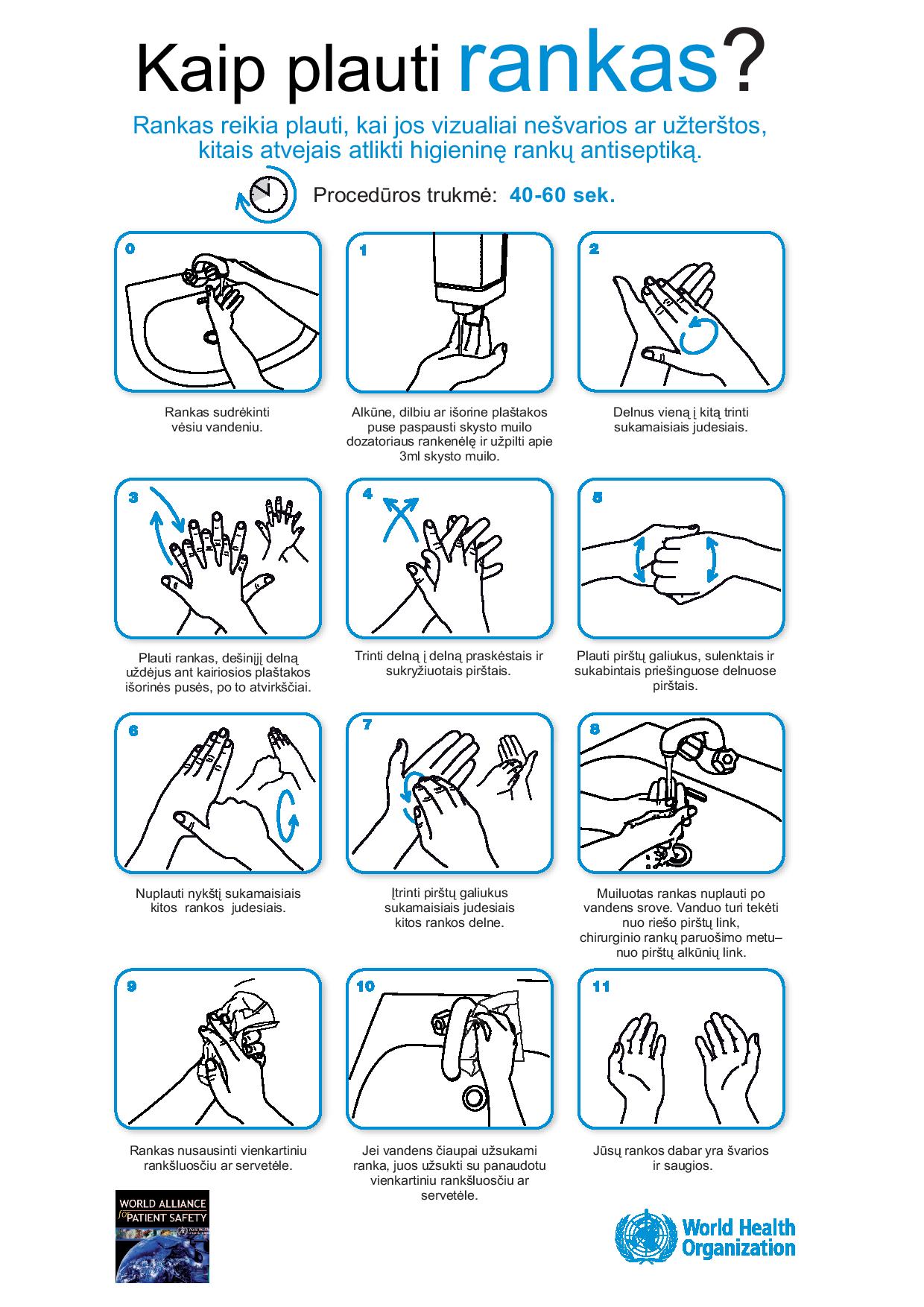 2 priedas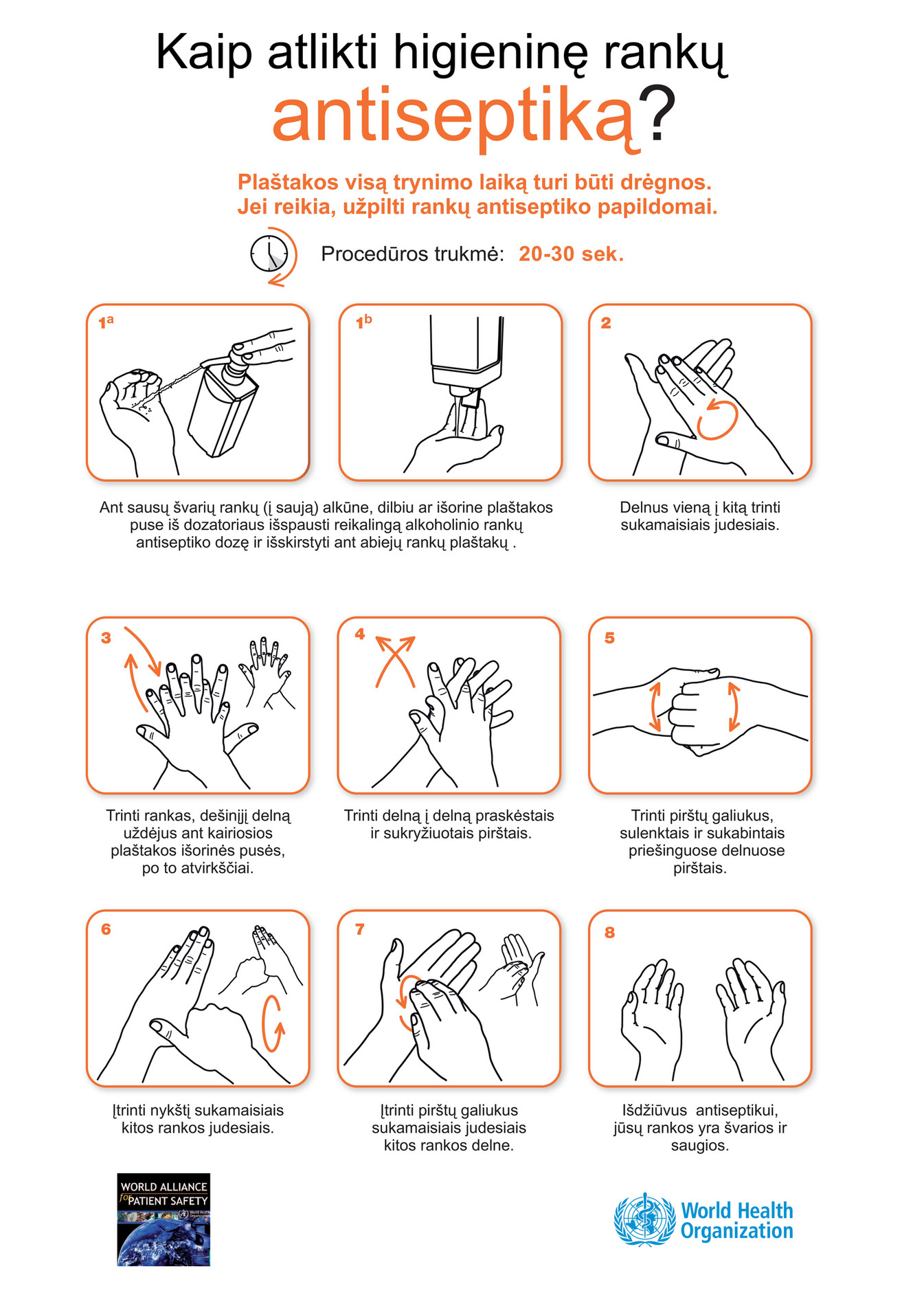 3 Priedas 4 priedasVšĮ Radviliškio rajono pirminės sveikatos priežiūros centro Higienos planas5 priedas Aplinkos paviršių valymo, dezinfekcijos registravimo žurnalas6 priedasHN47-1:2020 9 priedasSTERILIZUOJAMŲ GAMINIŲ VYNIOJIMO BŪDAI1. Sterilizuojami gaminiai vyniojami dviem būdais.2. Pirmasis sterilizuojamų gaminių vyniojimo būdas:2.1. sterilizuojami gaminiai dedami ant dviejų popieriaus lakštų vidurio (1 paveikslas);2.2. viršutinė vidinio popieriaus lakšto dalis užlenkiama virš paketo ir popieriaus kraštas atlenkiamas pagal paketo aukštį (2 paveikslas);2.3. užlenkiama apatinė popieriaus lakšto dalis (3 paveikslas);2.4. popierius iš kairės ir dešinės pusės užlenkiamas virš paketo (4 ir 5 paveikslai);2.5. išorinis popieriaus lakštas lankstomas taip pat kaip vidinis, tik priešinga kryptimi: lenkiama apatinė lakšto dalis, po to viršutinė, dešinė ir kairė pusės (6, 7, 8 paveikslai);2.6. paketas užklijuojamas lipnia juosta (9 paveikslas).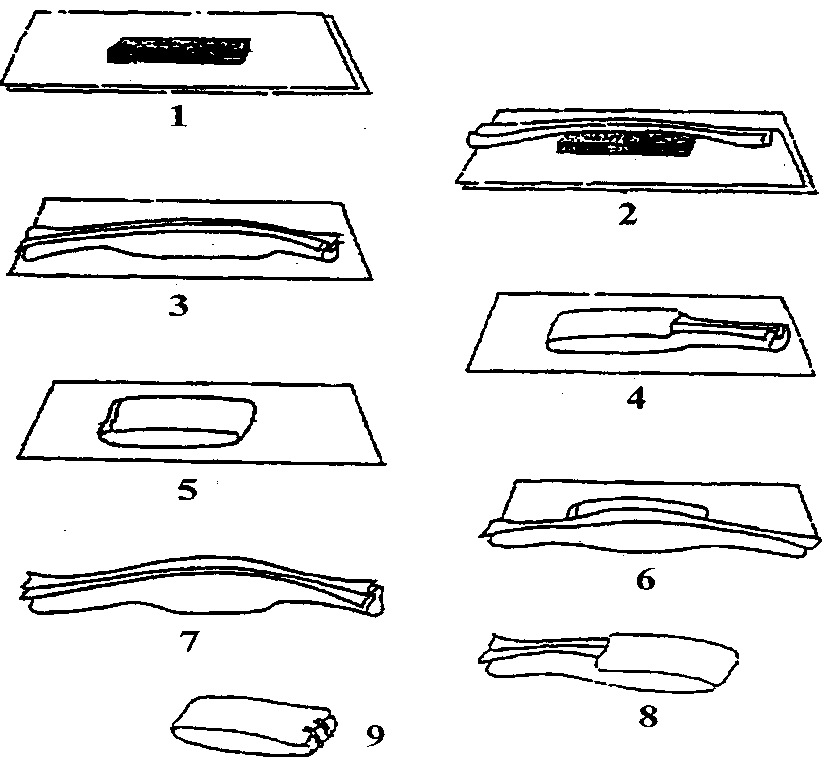 3. Antrasis sterilizuojamų gaminių vyniojimo būdas:3.1. sterilizuojamas paketas dedamas į vidurį ant dviejų popieriaus lakštų taip, kad jo kraštai būtų lygiagretūs popieriaus lakštų kampus sujungiančioms įstrižainėms (1 paveikslas);3.2. vidinis popieriaus lakštas užlenkiamas per sterilizuojamo paketo plotį į viršų ir kartu atlenkiamas pagal išilginę kraštinę taip, kad susidarytų trikampis (2 paveikslas), leidžiantis aseptiškai atidaryti paketą;3.3. popierius užlenkiamas iš dešinės ir kairės pusės taip, kad susidarytų atvira vienpusė ertmė viršutinėje paketo dalyje (3 ir 4 paveikslai);3.4. viršutinė popieriaus lakšto dalis lenkiama ant sterilizuojamo paketo, o popieriaus trikampis sukišamas į ertmę taip, kad šiek tiek išsikištų (5 paveikslas);3.5. išorinis popieriaus lakštas lankstomas taip pat kaip vidinis, popieriaus paketas užklijuojamas lipnia juosta (6, 7, 8, 9 paveikslai).6 priedas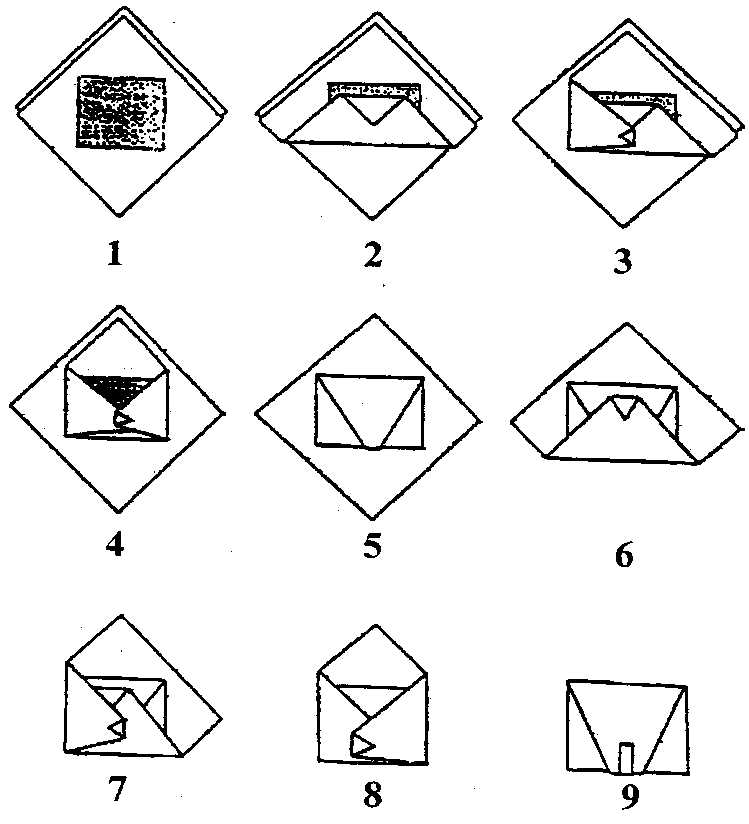 7 priedasDOKUMENTO KEITINIŲ REGISTRACIJAEil. Nr. SterilizatoriusTipas/ talpaPagaminimo metaiPadalinys, kuriame naudojamasNuolatinės sterilizacijos proceso  kontrolės priemonė5.1. STERIL MAXIMU 23 LTMažasis garo sterilizatorius2019 m.RRPSPC Odontologijos  padalinysGedimino g. 9 B, Radviliškio m.Chemo D-BMS-Dental prietaisas GKEantrojo tipo cheminis specialiųjų tyrimų indikatorius5.2. Garų sterilizatorius SST2200B+klasė23 l2017 m.RRPSPC Poliklinikos padalinysGedimino g. 9 B, Radviliškio m.COMPACT-BMSantrojo tipo cheminis specialiųjų tyrimų indikatorius5.3. ICANCLAVE16 l2014 m.RRPSPCŠaukoto ambulatorijos padalinys (odontologijos koabinetas)Šiaulėnų g 46, ŠaukotasD-BMS-Dental antrojo tipo cheminis specialiųjų tyrimų indikatoriusGalimai nesterilių paketų (nesėkmingos sterilizacijos atvejais), kurie atiduoti naudoti, atšaukimo pranešimas 2021-  -Pranešimą teikiančio darbuotojo vardas, pavardė, pareigos: Galimai nesterilių paketų (nesėkmingos sterilizacijos atvejais), kurie atiduoti naudoti, atšaukimo pranešimas 2021-  -Pranešimą teikiančio darbuotojo vardas, pavardė, pareigos: Galimai nesterilių paketų (nesėkmingos sterilizacijos atvejais), kurie atiduoti naudoti, atšaukimo pranešimas 2021-  -Pranešimą teikiančio darbuotojo vardas, pavardė, pareigos: Galimai nesterilių paketų (nesėkmingos sterilizacijos atvejais), kurie atiduoti naudoti, atšaukimo pranešimas 2021-  -Pranešimą teikiančio darbuotojo vardas, pavardė, pareigos: Galimai nesterilių paketų (nesėkmingos sterilizacijos atvejais), kurie atiduoti naudoti, atšaukimo pranešimas 2021-  -Pranešimą teikiančio darbuotojo vardas, pavardė, pareigos: Galimai nesterilių paketų (nesėkmingos sterilizacijos atvejais), kurie atiduoti naudoti, atšaukimo pranešimas 2021-  -Pranešimą teikiančio darbuotojo vardas, pavardė, pareigos: Galimai nesterilių paketų (nesėkmingos sterilizacijos atvejais), kurie atiduoti naudoti, atšaukimo pranešimas 2021-  -Pranešimą teikiančio darbuotojo vardas, pavardė, pareigos: Galimai nesterilių paketų (nesėkmingos sterilizacijos atvejais), kurie atiduoti naudoti, atšaukimo pranešimas 2021-  -Pranešimą teikiančio darbuotojo vardas, pavardė, pareigos: SterilizacijosSterilizacijosAtšaukimo priežastisPaketų skaičiusPadalinys, kuriam priklauso paketasSterilizatoriusAtsakingasdarbuotojasKorekciniai veiksmaiDataCiklo Nr. Atšaukimo priežastisPaketų skaičiusPadalinys, kuriam priklauso paketasSterilizatoriusAtsakingasdarbuotojasKorekciniai veiksmaiDezinfekcijos objektasPriemonės pavadinimas, koncentracija, ekspozicijaProcedūros periodiškumasValymo /Dezinfekcijos būdasVykdytojas12345Aplinkos paviršių valymas, dezinfekcijaAplinkos paviršių valymas, dezinfekcijaAplinkos paviršių valymas, dezinfekcijaAplinkos paviršių valymas, dezinfekcijaAplinkos paviršių valymas, dezinfekcijaPatalpų aplinkos inventorius(kušetė)Microbac 0,25 %-15 min.Kasdien darbo dienos pabaigojeŠluostoma, valoma  dezinfekciniu tirpaluSlaugytojosPatalpų aplinkos inventorius (kušetė)Medtechnology-5 min.Po kiekvienos procedūros Purškiama dezinfekciniu tirpalu, valomaSlaugytojosPatalpų aplinkos inventorius (stalai, kėdės, spintų išorė ir kt.)Microbac 0,25%-15 min.KasdienPlaunama, valoma dezinfekciniu tirpaluSlaugytojos; valytojosMedicinos įrangos/įrenginių paviršiaiSpray Off servetėlės-30 sPo kiekvieno panaudojimoValoma dezinfekciniu tirpalu, valoma servetėlėmisSlaugytojosMedicinos priemonių (prietaisų transportavimui naudojamos talpos, konteineriai, vežimėliai ir pan.Microbac 0.5 %-15 min.?\Po kiekvieno transportavimoValoma dezinfekciniu tirpalu dezinfekcijos būdai: šluostymas, plovimas, kt.)Darbuotojas atsakingas už medicinos priemonių (prietaisų) valymą/ dezinfekcijąPatalpos (grindys, sienos, durys, palangės, durų rankenos)Grindys - Chlorinex 60 0,015%-10 min. Kita: Microbac 0,25%-15 min.KasdienPlaunama, valoma valomuoju dezinfekciniu tirpalu.ValytojosSanitariniai techniniai įrenginiai (plautuvės, unitazai) Microbac 2% -15 min. Clorinex 0,015% -10 min.Darbo dienos pabaigoje, arba pagal poreikį susiteršusPlaunama, valoma valomuoju dezinfekciniu tirpaluValytojosMedicininių atliekų transportavimui naudojamos priemonėsMicrobac 2% -15 min.Po kiekvieno transportavimo(Valymo dezinfekcijos būdai: šluostymas, plovimas, kt.)Darbuotojas atsakingas už med. atliekų transportavimą; ValytojosEil. Nr. Valymo, dezinfekcijos data Valymo, dezinfekcijos pradžios laikas (val. min.)Valymo, dezinfekcijos tipas (nuolatinis, pagrindinis, baigiamasis)Išvalytos, dezinfekuotos patalpos, daikto, įrenginio, pavadinimasValymui, dezinfekcijai naudota medžiaga (pavadinimas, koncentracija)Valymą, dezinfekciją atlikusio darbuotojo vardas pavardėUž keitimo įforminimą atsakingas asmuo; parašasEil. Nr.Dok. Nr. Data Rengėjo vardas pavardėKeitimo  pobūdis; punktai, lapo Nr.  Įsigaliojimo dataĮsigaliojimo dataUž keitimo įforminimą atsakingas asmuo; parašas